避難所運営マニュアル（例）（様式集）平成３０年11月香　　取　　市様式集	目次１避難所の安全点検避難所開設・運営のための緊急連絡先　・・・・・・・・・・・ 様式集１震災後の余震に備えた緊急点検チェックリスト屋内運動場(体育館)用様式集２建物の構造別チェックシート　・・・・・・・・・・・・・・・ 様式集３２避難所のルール、運営組織避難所でのルール　・・・・・・・・・・・・・・・・・・・　様式集４避難所の運営体制　・・・・・・・・・・・・・・・・・・・　様式集７避難所運営委員会規約（案）　・・・・・・・・・・・・・・　様式集８避難所運営委員会等名簿　・・・・・・・・・・・・・・・・　様式集10避難所利用者でつくる組分け表　・・・・・・・・・・・・・　様式集11３受付、総合窓口避難所利用者登録票　・・・・・・・・・・・・・・・・・・　様式集12記載例　・・・・・・・・・・・・・・・・・・・・・・・・　様式集14ペット登録台帳　・・・・・・・・・・・・・・・・・・・・　様式集15ペットの飼育について　・・・・・・・・・・・・・・・・・　様式集16外泊届　・・・・・・・・・・・・・・・・・・・・・・・・　様式集17退所届　　・・・・・・・・・・・・・・・・・・・・・・・　様式集18取材・調査受付票　・・・・・・・・・・・・・・・・・・・　様式集19避難所内で取材・調査をされる方へ　・・・・・・・・・・・　様式集20落とし物リスト　・・・・・・・・・・・・・・・・・・・・　様式集21支援受け入れ一覧表　・・・・・・・・・・・・・・・・・・　様式集22受付メモ　・・・・・・・・・・・・・・・・・・・・・・・　様式集23避難所運営日誌　・・・・・・・・・・・・・・・・・・・・　様式集24個別引き継ぎ事　・・・・・・・・・・・・・・・・・・・・　様式集25４名簿避難所利用者名簿（手書き用）　・・・・・・・・・・・・・　様式集26避難所利用者名簿　・・・・・・・・・・・・・・・・・・・　様式集27避難所利用者名簿（詳細版：エクセル管理用）　・・・・・・　様式集28５市災害対策本部との連絡（１）定期的な連絡避難所状況報告書（初動期）　・・・・・・・・・・・・・　様式集29避難所状況報告書〔第　報〕　・・・・・・・・・・・・・　様式集30（２）食料・物資物資依頼伝票　・・・・・・・・・・・・・・・・・・・・　様式集31食料・物資受入簿　・・・・・・・・・・・・・・・・・・　様式集32物資ごとの受入・配布等管理簿　・・・・・・・・・・・・　様式集33物資の給与状況（まとめ表）　・・・・・・・・・・・・・　様式集34食料依頼伝票　・・・・・・・・・・・・・・・・・・・・　様式集35食料管理表　・・・・・・・・・・・・・・・・・・・・・　様式集36（３）施設管理避難所の火災予防のための自主検査表　・・・・・・・・・　様式集37（４）人材派遣職員依頼書　・・・・・・・・・・・・・・・・・・・　様式集38ボランティア支援申込用紙　・・・・・・・・・・・・・・　様式集39ボランティア受付票　・・・・・・・・・・・・・・・・・　様式集40ボランティア受入票　・・・・・・・・・・・・・・・・・　様式集41ボランティアの皆様へ　・・・・・・・・・・・・・・・・　様式集42６避難所の設備、備品、備蓄物資など避難所の設備、備蓄物資一覧表　・・・・・・・・・・・・・　様式集43避難所開設・運営のための緊急連絡先避難所周辺の施設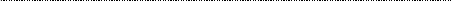 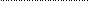 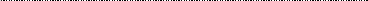 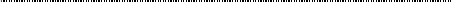 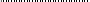 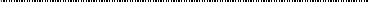 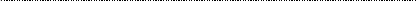 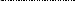 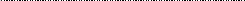 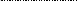 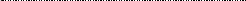 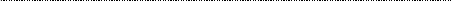 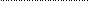 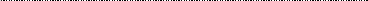 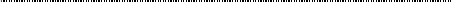 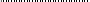 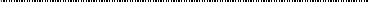 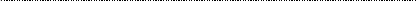 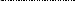 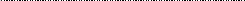 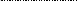 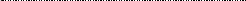 市災害対策本部の連絡先震災後の余震に備えた緊急点検チェックリスト屋内運動場(体育館)用整理番号	※落下防止対策がなされている場合の判定結果は「施設が危険又は注意を要する状態」文部科学省「学校施設における天井等落下防止対策のための手引」（平成 25 年８月）を参考に作成建物の構造別チェックシート大規模地震発生直後における施設管理者等による建物の緊急点検に係る指針(内閣府)より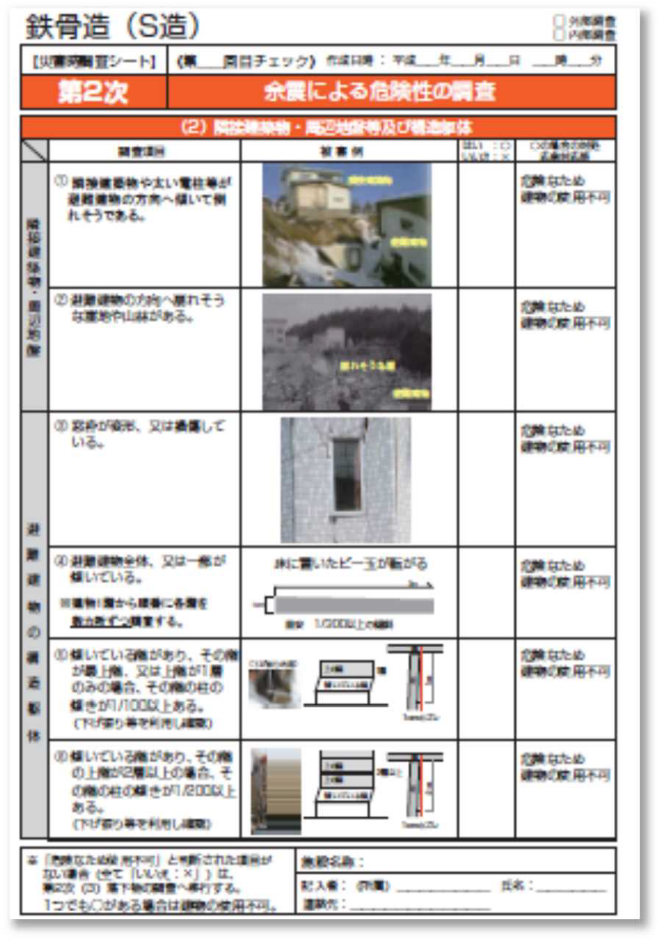 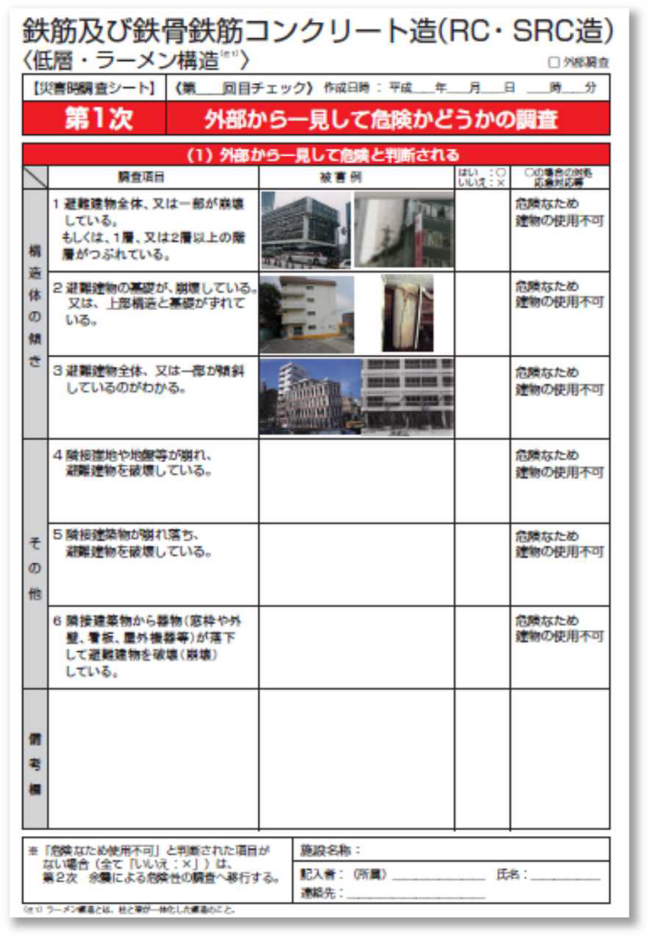 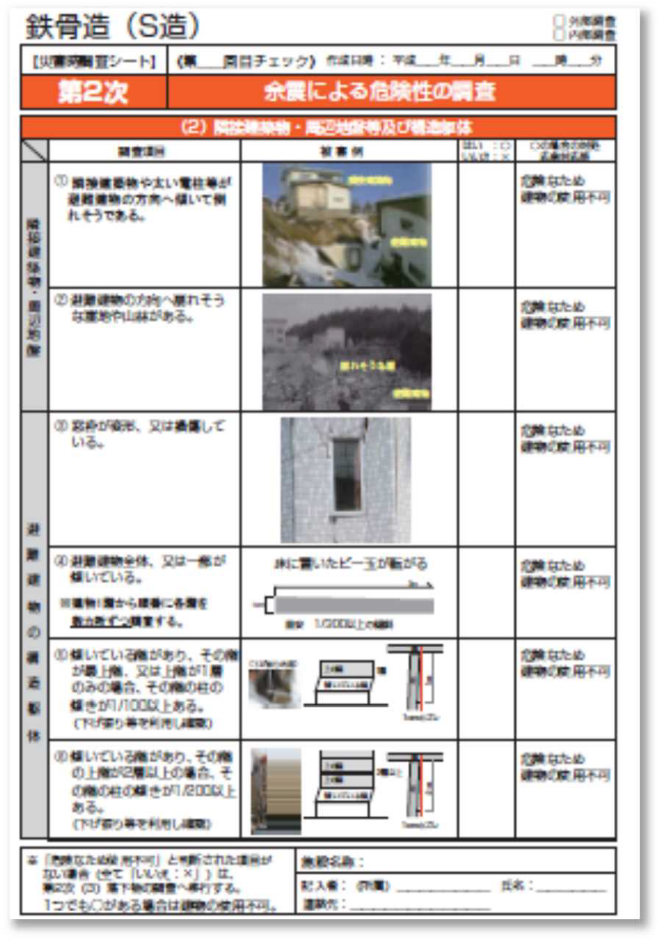 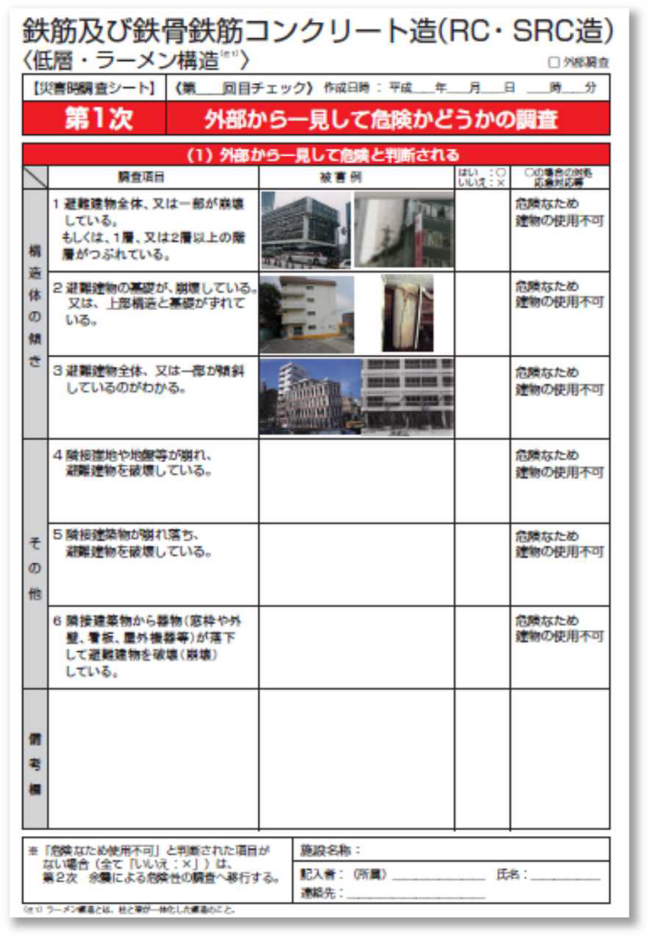 ひなんじょ避難所でのルール	 	避難所をされるは、のルールをるようがけるとともに、にするなど、にごください。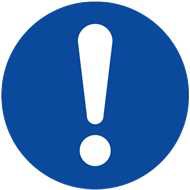 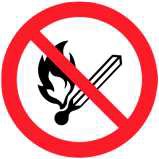 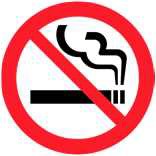 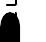 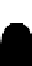 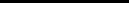 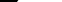 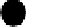 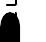 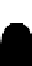 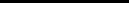 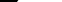 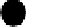 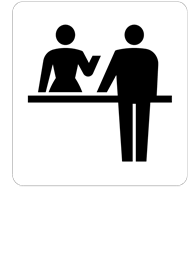 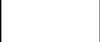 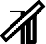 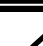 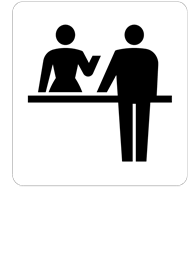 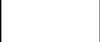 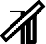 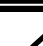 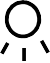 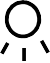 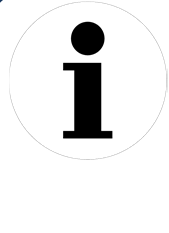 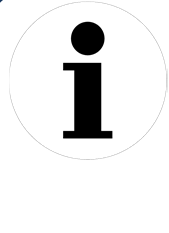 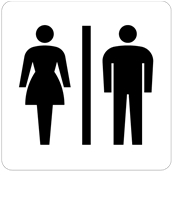 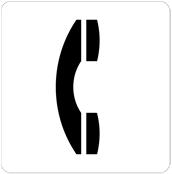 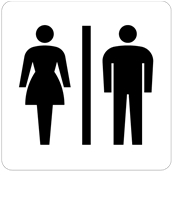 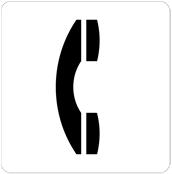 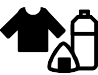 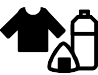 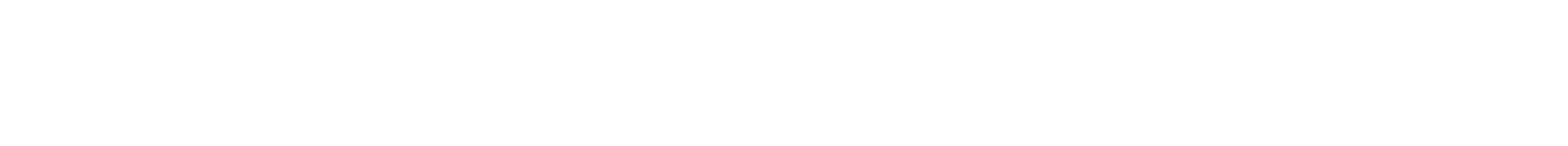 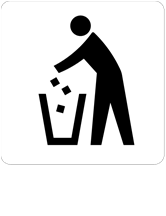 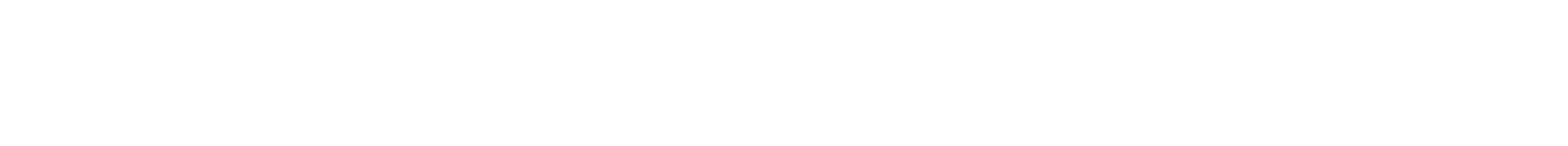 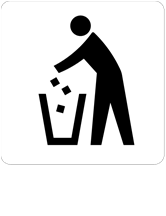 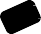 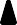 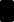 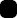 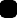 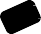 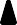 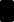 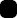 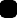 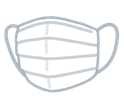 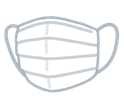 の年	月	日現在避難所運営委員会	規約（案）（目　的）第１	自主的で円滑な避難所の運営が行われることを目的として、避難所運営委員会（以 下「委員会」という。）を設置する。（構成員）第２	委員会の構成員は、次のとおりとする。一	避難所利用者で編成する「（避難所利用者）組」の代表者二	避難所で具体的な業務を運営する班（運営班）の代表者三	行政担当者四	施設管理者五	その他委員会で承認された者２	前項の規定にかかわらず、（避難所利用者）組の代表者数が多い場合には、互選により委員会への出席者を選ぶことができる。３　委員会で承認されたときは、継続的に活動するボランティア団体のリーダーなどが委 員会に出席し意見を述べることができる。（廃止）第３　委員会は、電気、水道などライフラインの復旧時を目処とする避難所閉鎖の日に、 廃止する。（任務）第４	委員会は、避難所の運営に必要な事項を協議する。２	委員会は、毎日、午前 	時と午後 	時に定例会議を行うこととする。３　委員会は、具体的な業務を執行するために、避難者で編成する総務班、情報班、施設管理班、保健・衛生班、食料・物資班、要配慮者班、支援渉外班など必要な班を設置する。４	各運営班の班長は、第２条１項に基づき、委員会に出席する。（役員）第５	委員会に、委員の互選による会長１名、副会長 	名を置く。２	会長は委員会の業務を総括し、副会長は会長を補佐する。３	女性の要望などを的確に把握するため、会長、副会長のいずれかは女性から選出する。（総務班の業務）第６ 総務班は、総合受付での各種手続きや問い合わせ対応、避難者名簿の作成、避難所運営日誌の作成、避難所運営委員会の事務局など、避難所運営全般に関することを行う。２	名簿は、避難所に入所した者だけでなく、車中やテントで生活する者、避難所以外の場所に滞在する被災者など避難所を利用する者について、世帯ごとに作成する。（情報班の業務）第７	情報班は、市災害対策本部との連絡、避難所内外の情報収集・伝達・発信などを行う。２	情報の伝達・発信の際には、避難利用者の事情に合わせて複数の手段を組み合わせる などし、避難所利用者全員に伝わるよう努める。（施設管理班の業務）第８　施設管理班は、避難所のレイアウトの作成、施設・設備の点検・故障対応、防火・防犯対策を行う。（食料・物資班の業務）第９　食料・物資班は、食料・物資の調達・受け入れ・管理・配給や炊き出しに関することを行う。２	食料・物資班は、避難所に入所した者だけでなく、車中やテントで生活する者、避難所以外の場所に滞在する被災者など避難所を利用する者についても等しく食料・物資を配給する。３ 食料・物資は、公平性の確保に最大限配慮し、（避難所利用者）組ごとに配給する。ただし、高齢者、障害者、難病患者、妊産婦、乳幼児、外国人、傷病者、災害時負傷者、災害孤児、帰宅困難者、旅行者等、災害時にとくに配慮を要する人には、必要に応じて優先順位をつけ、個別に配給を行う。４	食料・物資班は、不要な物資が届いた時は、受け入れを拒否する。（保健・衛生班の業務）第 10　保健・衛生班は、避難所内のトイレ・ごみ・水（生活用水）の管理などの衛生管理 や、医療救護・健康管理、ペットに関することを行う。（要配慮者班の業務）第 11　要配慮者班は、高齢者、障害者、難病患者、妊産婦、乳幼児、外国人、傷病者、災害時負傷者、災害孤児、帰宅困難者、旅行者等、災害時にとくに配慮を要する人の支援や対策を行う。２	要配慮者班は、要配慮者の支援について、他の運営班に助言を行う。（支援渉外班の業務）第 12	支援渉外班は、ボランティアなどの人的支援の受け入れや管理を行う。（その他）第 13		この規約にないことは、その都度、委員会で協議して決める。付	則この規約は、	年	月	日から施行する。　　　　　　　年　　　　月　　　　日現在（）に◎、に〇をする（でつくる(のにするでつくるをむ)の）でつくるけ・世帯(家族)ごとに記入して、総合受付に提出してください。・ご記入いただいた情報は、食料や物資の配給や健康管理などの支援を行うため、避難所運営のために必要最低限の範囲で共有します。また市災害対策本部にも提供し、被災者支援のために市が作成する「被災者台帳」にも利用します。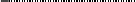 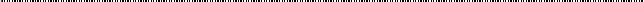 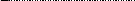 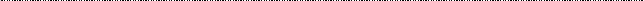 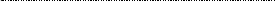 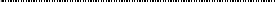 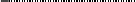 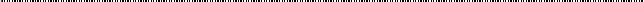 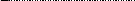 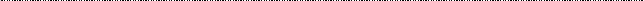 避難所利用者登録票＜登録時＞●　運営側（受付担当）は、記入者とともに表面の記載を確認する。・　安否確認への対応（公開・非公開）個人ごとに○がついているか。※　安否の問い合わせがあった場合に、住所（○○町○○丁目まで）と氏名、ふりがなを公開してもよいか個人ごとに必ず確認すること。・　けがや病気、障害、アレルギーの有無、妊娠中、使用できる言語（または日本語が理解できるか）など、とくに配慮が必要なことはあるか。→詳細を聞き取ったら↓「本人からの申告・聞き取り事項など」に記入●受け入れ先＜転出・退出後＞「退所届」受付後に記入し、「退所届」と合わせてファイルに綴じること・　世帯(家族)ごとに記入して、総合受付に提出してください。・　ご記入いただいた情報は、食料や物資の配給や健康管理などの支援を行うため、避難所運営のために必要最低限の範囲で共有します。また市災害対策本部にも提供し、被災者支援のために市が作成する「被災者台帳」にも利用します。ペットのいのへペットのについてでは、くのたちがでしています。でペットをするためには、のことをってください。ペットは、ののとのもと、いがをってすることをとします。ペットはされたにずつなぐか、（ケージなど）のでってください。ペットのは、いのによってににし、にじてをってください。ペットのはとしていがしてください。また、のをめ、そのきれいにけてください。ペットによる、にめてください。のされたでずさせ、をしてください。ノミのにめてください。やブラッシングは、ずでってください。 なは、にしてください。　　の　　（　　　　　　　）　　　　　　　－　　　　　　　　　ペットので、のとのでトラブルがじたは、やかにまでごください。外泊届※退所後に安否の問い合わせや郵便物などがあった場合に、退所後の連絡先の「住所、氏名、ふりがな」を公開してよいか個人ごとに必ず確認してください。取材・調査受付票避難所内で取材・調査をされる方へ避難所内では、以下の点にご注意くださるようお願いいたします。１ 避難所内では身分を明らかにしてください。避難所内では、胸や上腕の見えやすい位置に必ず「取材者バッジ」や「腕章」を着用してください。２ 避難者のプライバシーの保護にご協力ください。（１）避難所内では、担当者の指示に従ってください。（２）原則として見学できる部分は、避難所の共有部分のみです。避難所利用者が生活している場所や、避難所の施設として使用していない場所への立入は禁止します。（３）避難所内の撮影や避難所利用者へインタビューする場合には、必ず本人及び担当者の許可をとってください。特に避難所利用者の了解なしに、勝手にインタビューを行ったり、カメラを向けたりすることは慎んでください。３ 取材に関する問い合わせは避難所運営委員会へお願いします。（１）取材を行う場合は、総合受付で「取材・調査受付票」に必要事項を記入し提出してください。（２）本日の取材内容に関する放送日や記事発表の予定に変更が生じた場合には、下記の連絡先までご連絡ください。また、本日の取材に関する点などにつきましても同様に下記連絡先へお問い合わせください。（連絡先）避難所名	 担当者名	電　　話  （        ）      －	支援受け入れ一覧表受付メモ避難所運営日誌し、市災害対策本部への報告などにご利用ください。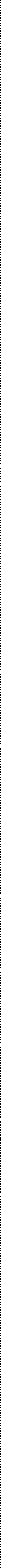 避難所利用者名簿（詳細版：エクセル管理用）避難所利用者登録票(様式集p.11-12)から情報を入力してください。本書は、避難所利用者への配慮事項や被災状況を把握、整理し、個々の事情に即した支援を行う際に活用されます。第一報(参集後すぐ)、第二報(３時間後)、第三報（６時間後または閉鎖時）は、同じ用紙に記入。報告は市災害対策本部あてFAXで送信する。FAXが使用できないときは、伝令などで連絡する。人命救助や周辺状況の詳細は「緊急を要する事項」に記入する。「世帯数」は、避難所利用者登録票の枚数による回答も可能。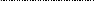 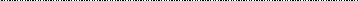 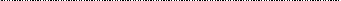 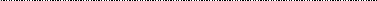 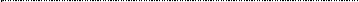 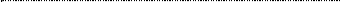 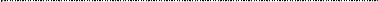 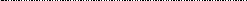 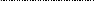 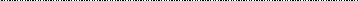 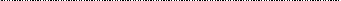 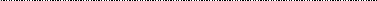 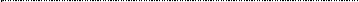 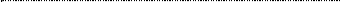 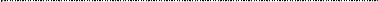 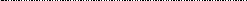 ※「避難所内に受け入れた者」には、車中・テント生活者を含む。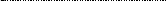 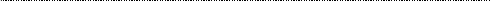 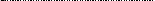 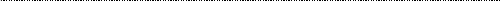 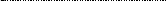 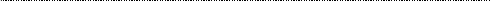 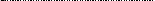 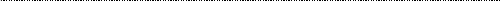 一行につき一品、サイズごとに記入する。避難所では、「避難所記入欄」に記入し、原則 FAX で市災害対策本部に送付する。市災害対策本部は「市災害対策本部記入欄」に記入し、原則 FAX で避難所に回答する。FAX が使えない場合は伝票の控えを残し、伝令などの手段で確実に相手に手渡しする。避難所で物資を受領したら、「避難所受領サイン」欄に押印またはサインをする。また、「食料・物資受入簿」「物資ごとの受入・配布等管理簿 」にも記入する。食料・物資受入簿・物資は、品名ごとに「物資ごとの受入・配布等管理簿」を作成する。物資の給与状況（まとめ表）	 	避難所災害救助法が適用された場合、請求のために必要な書類を作成するための資料として、本書に情報をまとめておくと便利です。*1 住家の被害程度は、全壊、半壊、一部損壊、全焼、半焼、流失、床上浸水の別を記入*2 給与した日は、その世帯に対して最後に給与した物資の給与日を記入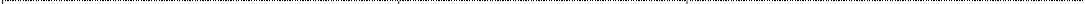 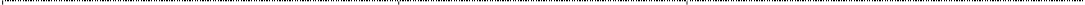 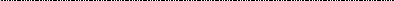 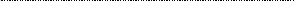 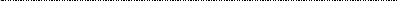 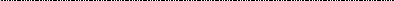 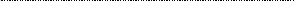 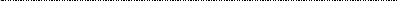 避難所では、「避難所記入欄」に記入し、原則 FAX で市災害対策本部に送付する。市災害対策本部は「市災害対策本部記入欄」に記入し、原則 FAX で避難所に回答する。FAX が使えない場合は伝票の控えを残し、伝令などの手段で確実に相手に手渡しする。避難所で食料を受領したら、市災害対策本部の食料・物資担当者に受領連絡する。また、「食料管理表」にも記入する。食料管理表・におい、外観、容器のやぶれなどの異常がないか確認してから配布する・食料は、受け入れ後すみやかに配布し、日持ちのしないものは保管しないようにする・配布された食料はすぐに食べ、残ったら必ず廃棄するよう、避難所利用者に伝える避難所の火災予防のための自主検査表検査は毎日 	時に行ってください。検査の結果が「×（不備・欠陥がある）」となった場合は、すぐに改善してください。改善することが難しい場合は、直ちに施設管理班の班長に報告してください。追加の検査項目がある場合は、空欄にご記入ください。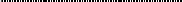 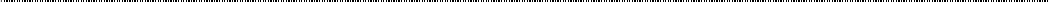 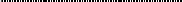 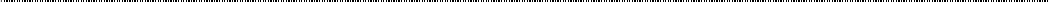 避難所では、「避難所記入欄」に記入し、原則 FAX で市災害対策本部に送付する。市災害対策本部は「市災害対策本部記入欄」に記入し、原則 FAX で避難所に回答する。FAX が使えない場合は伝票の控えを残し、伝令などの手段で確実に相手に手渡しする。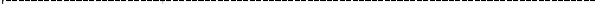 ボランティア支援申込用紙太枠内に記入してください。なお、応急危険度判定で黄色・赤紙が貼られている家屋内に入るなど危険が予想される業務、金銭の絡む業務はお受けすることができません。当申込書はボランティアセンターへ送付し、ボランティアセンターにおいて対応いたしますので御留意ください。ボランティア受入票※太枠内に記入してください。※事前にボランティアセンターにおいて申込、保険加入を済ませてください。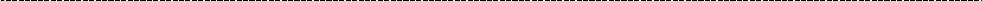 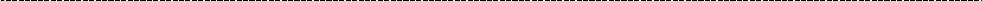 ボランティアの皆様へ(ボランティア活動時の注意事項)このたびは、ボランティア活動にご参加いただきありがとうございます。皆様に、安全で気持ち良く活動していただくため、以下をよくご確認くださるようお願いします。１ 市災害ボランティアセンターでボランティア登録はお済ですか？また、ボランティア保険（※）への加入はお済みですか？ボランティア活動時には、必ず保険への加入をお願いします。未加入の方は、市災害ボランティアセンターへお問い合わせください。※全国社会福祉協議会の福祉ボランティア保険（災害時特約付き）など２ 活動の際は、ボランティア証など身分のわかる物を身に付けて下さい。当避難所では簡単な受入票に記入をしていただいています。記入後、担当者から依頼内容について詳しく説明しますので、指示に従ってください。３ グループで活動する場合は、はじめにリーダーを選出してください。リーダーとなった方は、仕事の進捗状況や完了時の報告をお願いします。４ 体調管理には十分ご注意ください。体調の変化や健康管理などは、皆さん各自でご注意いただき、決して無理をしないようにしてください。５ 被災された方の気持ちやプライバシーに十分配慮し、マナーを守った行動や発言・言葉使いなどに心がけてください。６ 食事や宿泊場所は提供できません。７ 活動時の服装や持参品など（災害の種類や季節などにより適宜変更してください）（１） 動きやすい服装、帽子、ジャンパー、底の厚い靴、皮手袋、防塵マスク等（２） 懐中電灯、雨具（カッパ）、携帯ラジオ（３） 飲料水、弁当、ゴミ持ち帰り用袋（４） タオル、救急用品（傷薬、痛み止め、ガーゼ、救急ばんそうこう等）、筆記用具、保険証のコピー、ティッシュ、小銭、地図、メモ帳８ 活動終了後は担当者もしくは受付に申し出て確認を取ってください。ボランティアセンターへの報告も忘れずに行ってください。９ その他疑問点などがあれば、市災害ボランティアセンターなどにご相談ください。ボランティアの皆様には危険な活動をお願いすることはありませんが、万一、活動内容に疑問を感じることがありましたら、作業を始める前に、市災害ボランティアセンターなどにご相談ください。避難所名	避難所の設備、備蓄物資一覧表(1/5)避難所の設備、備蓄物資一覧表(2/5)避難所の設備、備蓄物資一覧表(3/5)避難所の設備、備蓄物資一覧表(4/5)避難所の設備、備蓄物資一覧表(5/5)はじめに〇　本書は、市職員などの行政担当者だけでなく、避難所となる施設の管理者、まちづくり協議会や自治会、自主防災組織の役員など、災害時に避難所の運営に関わる人々が活用することを想定しています。〇　本書の様式は避難所を運営するための標準的な事項をまとめたものです。各地域や避難所となる施設の実情に合わせて内容を見直し、適宜追加・修正してください。〇　本書は、本編、避難所運営委員会及び各運営班の業務とセットでお使いください。〇　本書は香取市のホームページから電子データをダウンロードすることができます。必要部数印刷するなどして、避難所に備えておいてください。避難所となる施設避難所となる施設名 称避難所となる施設避難所となる施設住 所避難所となる施設避難所となる施設連絡先TELFAX避難所を利用する人が居住する地域や地区名避難所を利用する人が居住する地域や地区名避難所を利用する人が居住する地域や地区名利用者数（想定）利用者数（想定）人避難所を開設する担当者平日の昼間（8:45～17:30）平日の昼間（8:45～17:30）TEL避難所を開設する担当者上記以外（夜間・休日等）上記以外（夜間・休日等）TELその他、施設のカギを持っている人その他、施設のカギを持っている人その他、施設のカギを持っている人TELその他、施設のカギを持っている人その他、施設のカギを持っている人その他、施設のカギを持っている人TELその他、避難所の開設に関係する人（地域の自治組織の役員や自主防災組織の長など）その他、避難所の開設に関係する人（地域の自治組織の役員や自主防災組織の長など）その他、避難所の開設に関係する人（地域の自治組織の役員や自主防災組織の長など）TELその他、避難所の開設に関係する人（地域の自治組織の役員や自主防災組織の長など）その他、避難所の開設に関係する人（地域の自治組織の役員や自主防災組織の長など）その他、避難所の開設に関係する人（地域の自治組織の役員や自主防災組織の長など）TELその他、避難所の開設に関係する人（地域の自治組織の役員や自主防災組織の長など）その他、避難所の開設に関係する人（地域の自治組織の役員や自主防災組織の長など）その他、避難所の開設に関係する人（地域の自治組織の役員や自主防災組織の長など）TELその他、避難所の開設に関係する人（地域の自治組織の役員や自主防災組織の長など）その他、避難所の開設に関係する人（地域の自治組織の役員や自主防災組織の長など）その他、避難所の開設に関係する人（地域の自治組織の役員や自主防災組織の長など）TELその他、避難所の開設に関係する人（地域の自治組織の役員や自主防災組織の長など）その他、避難所の開設に関係する人（地域の自治組織の役員や自主防災組織の長など）その他、避難所の開設に関係する人（地域の自治組織の役員や自主防災組織の長など）TEL福祉避難所TELFAX福祉避難所TELFAX福祉避難所TELFAX病 院TELFAX病 院TELFAX病 院TELFAX消防署・消防団TELFAX消防署・消防団TELFAX警察署TELFAX電 気TELFAXガ スTELFAX上下水道TELFAX名 称住 所連絡先TELFAX調査日調査日年	月	日年	月	日時間時間午 前 / 午後	時午 前 / 午後	時調査者調査者登録番号登録番号建　物　概　要施設名称建築物名称建築物名称建　物　概　要所在地建築年建築年(西暦)	年(西暦)	年建　物　概　要建物用途建　物　概　要構造種別純鉄骨造	/	鉄骨と RC の混合構造（層内・層別）	/	RC 造に鉄骨屋根その他（					）純鉄骨造	/	鉄骨と RC の混合構造（層内・層別）	/	RC 造に鉄骨屋根その他（					）純鉄骨造	/	鉄骨と RC の混合構造（層内・層別）	/	RC 造に鉄骨屋根その他（					）純鉄骨造	/	鉄骨と RC の混合構造（層内・層別）	/	RC 造に鉄骨屋根その他（					）純鉄骨造	/	鉄骨と RC の混合構造（層内・層別）	/	RC 造に鉄骨屋根その他（					）純鉄骨造	/	鉄骨と RC の混合構造（層内・層別）	/	RC 造に鉄骨屋根その他（					）建　物　概　要階　数地上階階地下階階建　物　概　要建築面積㎡㎡延床面積延床面積㎡㎡調	査調	査調	査調	査調	査調	査調	査調	査方法方法外観のみ実施	/	内観調査も併せて実施外観のみ実施	/	内観調査も併せて実施外観のみ実施	/	内観調査も併せて実施外観のみ実施	/	内観調査も併せて実施外観のみ実施	/	内観調査も併せて実施外観のみ実施	/	内観調査も併せて実施１一見して危険と判定される（該当する場合は○をつけ危険と判定し調査を終了する）１一見して危険と判定される（該当する場合は○をつけ危険と判定し調査を終了する）１一見して危険と判定される（該当する場合は○をつけ危険と判定し調査を終了する）１一見して危険と判定される（該当する場合は○をつけ危険と判定し調査を終了する）１一見して危険と判定される（該当する場合は○をつけ危険と判定し調査を終了する）１一見して危険と判定される（該当する場合は○をつけ危険と判定し調査を終了する）１一見して危険と判定される（該当する場合は○をつけ危険と判定し調査を終了する）判定結果□	建築物全体又は一部の崩落・落階がある□	建築物全体又は一部の崩落・落階がある□	建築物全体又は一部の崩落・落階がある□	建築物全体又は一部の崩落・落階がある□	建築物全体又は一部の崩落・落階がある□	建築物全体又は一部の崩落・落階がある□	建築物全体又は一部の崩落・落階がある施設が危険な状態□	基礎の著しい破壊、上部構造との著しいずれがある□	基礎の著しい破壊、上部構造との著しいずれがある□	基礎の著しい破壊、上部構造との著しいずれがある□	基礎の著しい破壊、上部構造との著しいずれがある□	基礎の著しい破壊、上部構造との著しいずれがある□	基礎の著しい破壊、上部構造との著しいずれがある□	基礎の著しい破壊、上部構造との著しいずれがある施設が危険な状態□	建築物全体又は一部の著しい傾斜がある□	建築物全体又は一部の著しい傾斜がある□	建築物全体又は一部の著しい傾斜がある□	建築物全体又は一部の著しい傾斜がある□	建築物全体又は一部の著しい傾斜がある□	建築物全体又は一部の著しい傾斜がある□	建築物全体又は一部の著しい傾斜がある施設が危険な状態２全体の状況に関する点検項目２全体の状況に関する点検項目２全体の状況に関する点検項目２全体の状況に関する点検項目２全体の状況に関する点検項目２全体の状況に関する点検項目２全体の状況に関する点検項目判定結果□	隣接する建物や周辺地盤による破壊の危険性（崖崩れなど）がある□	隣接する建物や周辺地盤による破壊の危険性（崖崩れなど）がある□	隣接する建物や周辺地盤による破壊の危険性（崖崩れなど）がある□	隣接する建物や周辺地盤による破壊の危険性（崖崩れなど）がある□	隣接する建物や周辺地盤による破壊の危険性（崖崩れなど）がある□	隣接する建物や周辺地盤による破壊の危険性（崖崩れなど）がある□	隣接する建物や周辺地盤による破壊の危険性（崖崩れなど）がある施設が危険又は注意を要する状態□	建物が多少なりとも傾斜している□	建物が多少なりとも傾斜している□	建物が多少なりとも傾斜している□	建物が多少なりとも傾斜している□	建物が多少なりとも傾斜している□	建物が多少なりとも傾斜している□	建物が多少なりとも傾斜している施設が危険又は注意を要する状態□	柱や梁に構成要素が曲がる現象（座屈）が発生している□	柱や梁に構成要素が曲がる現象（座屈）が発生している□	柱や梁に構成要素が曲がる現象（座屈）が発生している□	柱や梁に構成要素が曲がる現象（座屈）が発生している□	柱や梁に構成要素が曲がる現象（座屈）が発生している□	柱や梁に構成要素が曲がる現象（座屈）が発生している□	柱や梁に構成要素が曲がる現象（座屈）が発生している施設が危険又は注意を要する状態□	筋交いにたわんでいるもの、あるいは破断しているものがある□	筋交いにたわんでいるもの、あるいは破断しているものがある□	筋交いにたわんでいるもの、あるいは破断しているものがある□	筋交いにたわんでいるもの、あるいは破断しているものがある□	筋交いにたわんでいるもの、あるいは破断しているものがある□	筋交いにたわんでいるもの、あるいは破断しているものがある□	筋交いにたわんでいるもの、あるいは破断しているものがある施設が危険又は注意を要する状態□	柱と梁の接合部が一部破断している、接合部に亀裂が発生している□	柱と梁の接合部が一部破断している、接合部に亀裂が発生している□	柱と梁の接合部が一部破断している、接合部に亀裂が発生している□	柱と梁の接合部が一部破断している、接合部に亀裂が発生している□	柱と梁の接合部が一部破断している、接合部に亀裂が発生している□	柱と梁の接合部が一部破断している、接合部に亀裂が発生している□	柱と梁の接合部が一部破断している、接合部に亀裂が発生している施設が危険又は注意を要する状態□	柱脚が部分的にでも破損している□	柱脚が部分的にでも破損している□	柱脚が部分的にでも破損している□	柱脚が部分的にでも破損している□	柱脚が部分的にでも破損している□	柱脚が部分的にでも破損している□	柱脚が部分的にでも破損している施設が危険又は注意を要する状態□	高所からコンクリート片が落下した、あるいは落下しかかっている□	高所からコンクリート片が落下した、あるいは落下しかかっている□	高所からコンクリート片が落下した、あるいは落下しかかっている□	高所からコンクリート片が落下した、あるいは落下しかかっている□	高所からコンクリート片が落下した、あるいは落下しかかっている□	高所からコンクリート片が落下した、あるいは落下しかかっている□	高所からコンクリート片が落下した、あるいは落下しかかっている施設が危険又は注意を要する状態□	鉄筋コンクリートの部分に比較的大きなひび割れ（2 ㎜程度）が見られる□	鉄筋コンクリートの部分に比較的大きなひび割れ（2 ㎜程度）が見られる□	鉄筋コンクリートの部分に比較的大きなひび割れ（2 ㎜程度）が見られる□	鉄筋コンクリートの部分に比較的大きなひび割れ（2 ㎜程度）が見られる□	鉄筋コンクリートの部分に比較的大きなひび割れ（2 ㎜程度）が見られる□	鉄筋コンクリートの部分に比較的大きなひび割れ（2 ㎜程度）が見られる□	鉄筋コンクリートの部分に比較的大きなひび割れ（2 ㎜程度）が見られる施設が危険又は注意を要する状態□	鉄骨部材に著しい腐食が見られる□	鉄骨部材に著しい腐食が見られる□	鉄骨部材に著しい腐食が見られる□	鉄骨部材に著しい腐食が見られる□	鉄骨部材に著しい腐食が見られる□	鉄骨部材に著しい腐食が見られる□	鉄骨部材に著しい腐食が見られる施設が危険又は注意を要する状態□	窓ガラス・窓枠にひび割れが見られる、窓枠がひずみスムーズに開閉できない□	窓ガラス・窓枠にひび割れが見られる、窓枠がひずみスムーズに開閉できない□	窓ガラス・窓枠にひび割れが見られる、窓枠がひずみスムーズに開閉できない□	窓ガラス・窓枠にひび割れが見られる、窓枠がひずみスムーズに開閉できない□	窓ガラス・窓枠にひび割れが見られる、窓枠がひずみスムーズに開閉できない□	窓ガラス・窓枠にひび割れが見られる、窓枠がひずみスムーズに開閉できない□	窓ガラス・窓枠にひび割れが見られる、窓枠がひずみスムーズに開閉できない施設が危険又は注意を要する状態□	外装材や内装材にひび割れや隙間が見られる□	外装材や内装材にひび割れや隙間が見られる□	外装材や内装材にひび割れや隙間が見られる□	外装材や内装材にひび割れや隙間が見られる□	外装材や内装材にひび割れや隙間が見られる□	外装材や内装材にひび割れや隙間が見られる□	外装材や内装材にひび割れや隙間が見られる施設が危険又は注意を要する状態□	屋外階段やひさしがわずかに傾斜あるいは移動している□	屋外階段やひさしがわずかに傾斜あるいは移動している□	屋外階段やひさしがわずかに傾斜あるいは移動している□	屋外階段やひさしがわずかに傾斜あるいは移動している□	屋外階段やひさしがわずかに傾斜あるいは移動している□	屋外階段やひさしがわずかに傾斜あるいは移動している□	屋外階段やひさしがわずかに傾斜あるいは移動している施設が危険又は注意を要する状態□	照明や吊り物が部分的にずれている□	照明や吊り物が部分的にずれている□	照明や吊り物が部分的にずれている□	照明や吊り物が部分的にずれている□	照明や吊り物が部分的にずれている□	照明や吊り物が部分的にずれている□	照明や吊り物が部分的にずれている施設が危険又は注意を要する状態□	天井裏を目視できる場合に天井ブレースにたわんでいるものや破断したものがある□	天井裏を目視できる場合に天井ブレースにたわんでいるものや破断したものがある□	天井裏を目視できる場合に天井ブレースにたわんでいるものや破断したものがある□	天井裏を目視できる場合に天井ブレースにたわんでいるものや破断したものがある□	天井裏を目視できる場合に天井ブレースにたわんでいるものや破断したものがある□	天井裏を目視できる場合に天井ブレースにたわんでいるものや破断したものがある□	天井裏を目視できる場合に天井ブレースにたわんでいるものや破断したものがある施設が危険又は注意を要する状態□	その他、異常が見られる□	その他、異常が見られる□	その他、異常が見られる□	その他、異常が見られる□	その他、異常が見られる□	その他、異常が見られる□	その他、異常が見られる施設が危険又は注意を要する状態３つり天井に関する点検項目３つり天井に関する点検項目３つり天井に関する点検項目３つり天井に関する点検項目３つり天井に関する点検項目３つり天井に関する点検項目３つり天井に関する点検項目判定結果□	天井の一部でも落下または落下しそうな状態である□	天井の一部でも落下または落下しそうな状態である□	天井の一部でも落下または落下しそうな状態である□	天井の一部でも落下または落下しそうな状態である□	天井の一部でも落下または落下しそうな状態である□	天井の一部でも落下または落下しそうな状態である□	天井の一部でも落下または落下しそうな状態である施設が危険な状態□	天井の周囲または段差に破損がある※□	天井の周囲または段差に破損がある※□	天井の周囲または段差に破損がある※□	天井の周囲または段差に破損がある※□	天井の周囲または段差に破損がある※□	天井の周囲または段差に破損がある※□	天井の周囲または段差に破損がある※施設が危険な状態□	天井が部分的にずれている※□	天井が部分的にずれている※□	天井が部分的にずれている※□	天井が部分的にずれている※□	天井が部分的にずれている※□	天井が部分的にずれている※□	天井が部分的にずれている※施設が危険な状態・・・・・・・のの・けれ/避難所利用者登録票	表面避難所利用者登録票	表面避難所利用者登録票	表面避難所利用者登録票	表面避難所利用者登録票	表面避難所利用者登録票	表面避難所利用者登録票	表面避難所利用者登録票	表面避難所利用者登録票	表面避難所利用者登録票	表面避難所名避難所名受付番号避難所利用者登録票	表面避難所利用者登録票	表面避難所利用者登録票	表面避難所利用者登録票	表面避難所利用者登録票	表面避難所利用者登録票	表面避難所利用者登録票	表面避難所利用者登録票	表面避難所利用者登録票	表面避難所利用者登録票	表面避難所名避難所名記入日記入日年	月	日(	)年	月	日(	)年	月	日(	)年	月	日(	)年	月	日(	)年	月	日(	)年	月	日(	)年	月	日(	)記入者氏名記入者氏名住	所住	所〒	－（	）	－（	）	－（	）	－＠〒	－（	）	－（	）	－（	）	－＠〒	－（	）	－（	）	－（	）	－＠〒	－（	）	－（	）	－（	）	－＠〒	－（	）	－（	）	－（	）	－＠〒	－（	）	－（	）	－（	）	－＠〒	－（	）	－（	）	－（	）	－＠〒	－（	）	－（	）	－（	）	－＠自治会・町内会名自治会・町内会名住	所住	所〒	－（	）	－（	）	－（	）	－＠〒	－（	）	－（	）	－（	）	－＠〒	－（	）	－（	）	－（	）	－＠〒	－（	）	－（	）	－（	）	－＠〒	－（	）	－（	）	－（	）	－＠〒	－（	）	－（	）	－（	）	－＠〒	－（	）	－（	）	－（	）	－＠〒	－（	）	－（	）	－（	）	－＠自宅の被害 状 況自宅の被害 状 況全壊 / 半壊 / 一部損壊全焼 / 半焼 / 床上浸水流 出/その他(	)全壊 / 半壊 / 一部損壊全焼 / 半焼 / 床上浸水流 出/その他(	)全壊 / 半壊 / 一部損壊全焼 / 半焼 / 床上浸水流 出/その他(	)電 話電 話〒	－（	）	－（	）	－（	）	－＠〒	－（	）	－（	）	－（	）	－＠〒	－（	）	－（	）	－（	）	－＠〒	－（	）	－（	）	－（	）	－＠〒	－（	）	－（	）	－（	）	－＠〒	－（	）	－（	）	－（	）	－＠〒	－（	）	－（	）	－（	）	－＠〒	－（	）	－（	）	－（	）	－＠自宅の被害 状 況自宅の被害 状 況全壊 / 半壊 / 一部損壊全焼 / 半焼 / 床上浸水流 出/その他(	)全壊 / 半壊 / 一部損壊全焼 / 半焼 / 床上浸水流 出/その他(	)全壊 / 半壊 / 一部損壊全焼 / 半焼 / 床上浸水流 出/その他(	)携帯電話携帯電話〒	－（	）	－（	）	－（	）	－＠〒	－（	）	－（	）	－（	）	－＠〒	－（	）	－（	）	－（	）	－＠〒	－（	）	－（	）	－（	）	－＠〒	－（	）	－（	）	－（	）	－＠〒	－（	）	－（	）	－（	）	－＠〒	－（	）	－（	）	－（	）	－＠〒	－（	）	－（	）	－（	）	－＠自宅の被害 状 況自宅の被害 状 況全壊 / 半壊 / 一部損壊全焼 / 半焼 / 床上浸水流 出/その他(	)全壊 / 半壊 / 一部損壊全焼 / 半焼 / 床上浸水流 出/その他(	)全壊 / 半壊 / 一部損壊全焼 / 半焼 / 床上浸水流 出/その他(	)ＦＡＸＦＡＸ〒	－（	）	－（	）	－（	）	－＠〒	－（	）	－（	）	－（	）	－＠〒	－（	）	－（	）	－（	）	－＠〒	－（	）	－（	）	－（	）	－＠〒	－（	）	－（	）	－（	）	－＠〒	－（	）	－（	）	－（	）	－＠〒	－（	）	－（	）	－（	）	－＠〒	－（	）	－（	）	－（	）	－＠滞在を希望する場所滞在を希望する場所□避難所□テント(避難所敷地内に設営)□車両(避難所敷地内に駐車)□避難所以外の場所(自宅 / 他(	))□避難所□テント(避難所敷地内に設営)□車両(避難所敷地内に駐車)□避難所以外の場所(自宅 / 他(	))□避難所□テント(避難所敷地内に設営)□車両(避難所敷地内に駐車)□避難所以外の場所(自宅 / 他(	))メールメール〒	－（	）	－（	）	－（	）	－＠〒	－（	）	－（	）	－（	）	－＠〒	－（	）	－（	）	－（	）	－＠〒	－（	）	－（	）	－（	）	－＠〒	－（	）	－（	）	－（	）	－＠〒	－（	）	－（	）	－（	）	－＠〒	－（	）	－（	）	－（	）	－＠〒	－（	）	－（	）	－（	）	－＠滞在を希望する場所滞在を希望する場所□避難所□テント(避難所敷地内に設営)□車両(避難所敷地内に駐車)□避難所以外の場所(自宅 / 他(	))□避難所□テント(避難所敷地内に設営)□車両(避難所敷地内に駐車)□避難所以外の場所(自宅 / 他(	))□避難所□テント(避難所敷地内に設営)□車両(避難所敷地内に駐車)□避難所以外の場所(自宅 / 他(	))その他連絡先(親戚など)その他連絡先(親戚など)〒	－（	）	－〒	－（	）	－〒	－（	）	－〒	－（	）	－〒	－（	）	－〒	－（	）	－〒	－（	）	－〒	－（	）	－滞在を希望する場所滞在を希望する場所□避難所□テント(避難所敷地内に設営)□車両(避難所敷地内に駐車)□避難所以外の場所(自宅 / 他(	))□避難所□テント(避難所敷地内に設営)□車両(避難所敷地内に駐車)□避難所以外の場所(自宅 / 他(	))□避難所□テント(避難所敷地内に設営)□車両(避難所敷地内に駐車)□避難所以外の場所(自宅 / 他(	))避難所を利用する人(避難所以外の場所に滞在する人も記入)避難所を利用する人(避難所以外の場所に滞在する人も記入)避難所を利用する人(避難所以外の場所に滞在する人も記入)避難所を利用する人(避難所以外の場所に滞在する人も記入)避難所を利用する人(避難所以外の場所に滞在する人も記入)避難所を利用する人(避難所以外の場所に滞在する人も記入)避難所を利用する人(避難所以外の場所に滞在する人も記入)避難所を利用する人(避難所以外の場所に滞在する人も記入)避難所を利用する人(避難所以外の場所に滞在する人も記入)避難所を利用する人(避難所以外の場所に滞在する人も記入)けがや病気・障害・アレルギーの有無、妊娠中、使用できる言語など、特に配慮が必要なことけがや病気・障害・アレルギーの有無、妊娠中、使用できる言語など、特に配慮が必要なことけがや病気・障害・アレルギーの有無、妊娠中、使用できる言語など、特に配慮が必要なこと運営に協力できること(特技・免許)運営に協力できること(特技・免許)氏名氏名氏名氏名氏名生年月日・年齢生年月日・年齢性別続 柄国籍けがや病気・障害・アレルギーの有無、妊娠中、使用できる言語など、特に配慮が必要なことけがや病気・障害・アレルギーの有無、妊娠中、使用できる言語など、特に配慮が必要なことけがや病気・障害・アレルギーの有無、妊娠中、使用できる言語など、特に配慮が必要なこと運営に協力できること(特技・免許)運営に協力できること(特技・免許)世帯主ふりがなふりがなふりがなふりがな明/大/昭/平/西暦年	月	日(	歳)明/大/昭/平/西暦年	月	日(	歳)□男□女ご家族ふりがなふりがなふりがなふりがな明/大/昭/平/西暦年	月	日(	歳)明/大/昭/平/西暦年	月	日(	歳)□男□女ご家族ふりがなふりがなふりがなふりがな明/大/昭/平/西暦年	月	日(	歳)明/大/昭/平/西暦年	月	日(	歳)□男□女ご家族ふりがなふりがなふりがなふりがな明/大/昭/平/西暦年	月	日(	歳)明/大/昭/平/西暦年	月	日(	歳)□男□女ご家族ふりがなふりがなふりがなふりがな明/大/昭/平/西暦年	月	日(	歳)明/大/昭/平/西暦年	月	日(	歳)□男□女ペットの状 況ペットの状 況ペットの状 況□飼っていない□飼っている→右欄へ□飼っていない□飼っている→右欄へ□飼っていない□飼っている→右欄へ種類(頭数)種類(頭数)種類(頭数)種類(頭数)種類(頭数)□同伴希望(ペット台 帳に記入)□置き去り	□行方不明□同伴希望(ペット台 帳に記入)□置き去り	□行方不明□同伴希望(ペット台 帳に記入)□置き去り	□行方不明□同伴希望(ペット台 帳に記入)□置き去り	□行方不明自家用車(避難所に駐車する場合)自家用車(避難所に駐車する場合)自家用車(避難所に駐車する場合)自家用車(避難所に駐車する場合)車種車種車種色色色色ナンバーナンバーナンバーナンバー安否確認のための情報開示安否確認のための情報開示安否確認のための情報開示安否確認のための情報開示親族・同居者への提供□希望する  □希望しない親族・同居者への提供□希望する  □希望しない親族・同居者への提供□希望する  □希望しない知人への提供□希望する  □希望しない知人への提供□希望する  □希望しない知人への提供□希望する  □希望しない知人への提供□希望する  □希望しない左記以外の者への提供□希望する  □希望しない左記以外の者への提供□希望する  □希望しない左記以外の者への提供□希望する  □希望しない左記以外の者への提供□希望する  □希望しない受け入れ先（滞在先）場所□避難所内（	）□テント（避難所敷地内に設営）□車	両（避難所敷地内に設営）□避難所以外の場所（ 自宅 / その他（	）□避難所内（	）□テント（避難所敷地内に設営）□車	両（避難所敷地内に設営）□避難所以外の場所（ 自宅 / その他（	）□避難所内（	）□テント（避難所敷地内に設営）□車	両（避難所敷地内に設営）□避難所以外の場所（ 自宅 / その他（	）受け入れ先（滞在先）組名人数人受け入れ先（滞在先）避難確認□世帯全員の確認済□一部未確認（未確認者：	）□世帯全員の確認済□一部未確認（未確認者：	）□世帯全員の確認済□一部未確認（未確認者：	）本人からの申告・聞き取り事項など本人からの申告・聞き取り事項など本人からの申告・聞き取り事項など本人からの申告・聞き取り事項など本人からの申告・聞き取り事項など退所届受付日年月日（）退所届受付番号避難所利用者登録票避難所利用者登録票避難所利用者登録票避難所利用者登録票避難所利用者登録票避難所利用者登録票避難所利用者登録票避難所利用者登録票避難所利用者登録票避難所利用者登録票避難所避難所受付番号避難所利用者登録票避難所利用者登録票避難所利用者登録票避難所利用者登録票避難所利用者登録票避難所利用者登録票避難所利用者登録票避難所利用者登録票避難所利用者登録票避難所利用者登録票避難所避難所記入日記入日記入日○○年　　　月　　　日(	)○○年　　　月　　　日(	)○○年　　　月　　　日(	)○○年　　　月　　　日(	)○○年　　　月　　　日(	)○○年　　　月　　　日(	)○○年　　　月　　　日(	)記入者氏名記入者氏名香取　花子香取　花子香取　花子住所住所住所〒○○○－○○○○千葉県香取市○○-○○〒○○○－○○○○千葉県香取市○○-○○〒○○○－○○○○千葉県香取市○○-○○〒○○○－○○○○千葉県香取市○○-○○〒○○○－○○○○千葉県香取市○○-○○〒○○○－○○○○千葉県香取市○○-○○〒○○○－○○○○千葉県香取市○○-○○自治会・町内会名自治会・町内会名〇〇〇〇〇〇〇〇〇住所住所住所〒○○○－○○○○千葉県香取市○○-○○〒○○○－○○○○千葉県香取市○○-○○〒○○○－○○○○千葉県香取市○○-○○〒○○○－○○○○千葉県香取市○○-○○〒○○○－○○○○千葉県香取市○○-○○〒○○○－○○○○千葉県香取市○○-○○〒○○○－○○○○千葉県香取市○○-○○自宅の被害状況自宅の被害状況全壊 ／ 半壊 ／ 一部損壊全焼 ／ 半焼 ／ 床上浸水流出 ／ その他（　　　）全壊 ／ 半壊 ／ 一部損壊全焼 ／ 半焼 ／ 床上浸水流出 ／ その他（　　　）全壊 ／ 半壊 ／ 一部損壊全焼 ／ 半焼 ／ 床上浸水流出 ／ その他（　　　）電話電話電話	（　○○○○　） ○○ －	○○○○	（　○○○○　） ○○ －	○○○○	（　○○○○　） ○○ －	○○○○	（　○○○○　） ○○ －	○○○○	（　○○○○　） ○○ －	○○○○	（　○○○○　） ○○ －	○○○○	（　○○○○　） ○○ －	○○○○自宅の被害状況自宅の被害状況全壊 ／ 半壊 ／ 一部損壊全焼 ／ 半焼 ／ 床上浸水流出 ／ その他（　　　）全壊 ／ 半壊 ／ 一部損壊全焼 ／ 半焼 ／ 床上浸水流出 ／ その他（　　　）全壊 ／ 半壊 ／ 一部損壊全焼 ／ 半焼 ／ 床上浸水流出 ／ その他（　　　）携帯電話携帯電話携帯電話（　○○○ ）○○○○ －	○○○○（　○○○ ）○○○○ －	○○○○（　○○○ ）○○○○ －	○○○○（　○○○ ）○○○○ －	○○○○（　○○○ ）○○○○ －	○○○○（　○○○ ）○○○○ －	○○○○（　○○○ ）○○○○ －	○○○○自宅の被害状況自宅の被害状況全壊 ／ 半壊 ／ 一部損壊全焼 ／ 半焼 ／ 床上浸水流出 ／ その他（　　　）全壊 ／ 半壊 ／ 一部損壊全焼 ／ 半焼 ／ 床上浸水流出 ／ その他（　　　）全壊 ／ 半壊 ／ 一部損壊全焼 ／ 半焼 ／ 床上浸水流出 ／ その他（　　　）FAXFAXFAX（　○○○○　） ○○ －	○○○○（　○○○○　） ○○ －	○○○○（　○○○○　） ○○ －	○○○○（　○○○○　） ○○ －	○○○○（　○○○○　） ○○ －	○○○○（　○○○○　） ○○ －	○○○○（　○○○○　） ○○ －	○○○○滞在を希望する場所滞在を希望する場所☑避難所□テント(避難所敷地内に設営)□車両(避難所敷地内に駐車)□避難所以外の場所(自宅 / 他(          ))☑避難所□テント(避難所敷地内に設営)□車両(避難所敷地内に駐車)□避難所以外の場所(自宅 / 他(          ))☑避難所□テント(避難所敷地内に設営)□車両(避難所敷地内に駐車)□避難所以外の場所(自宅 / 他(          ))メールメールメール○○○○ ＠	○○.○○.○○○○○○○ ＠	○○.○○.○○○○○○○ ＠	○○.○○.○○○○○○○ ＠	○○.○○.○○○○○○○ ＠	○○.○○.○○○○○○○ ＠	○○.○○.○○○○○○○ ＠	○○.○○.○○○滞在を希望する場所滞在を希望する場所☑避難所□テント(避難所敷地内に設営)□車両(避難所敷地内に駐車)□避難所以外の場所(自宅 / 他(          ))☑避難所□テント(避難所敷地内に設営)□車両(避難所敷地内に駐車)□避難所以外の場所(自宅 / 他(          ))☑避難所□テント(避難所敷地内に設営)□車両(避難所敷地内に駐車)□避難所以外の場所(自宅 / 他(          ))その他連絡先(親戚など)その他連絡先(親戚など)その他連絡先(親戚など)〒○○○－○○○○千葉県○○市○○○○-○	千葉	二郎（長男）（　○○○○	） ○○ －	○○○○〒○○○－○○○○千葉県○○市○○○○-○	千葉	二郎（長男）（　○○○○	） ○○ －	○○○○〒○○○－○○○○千葉県○○市○○○○-○	千葉	二郎（長男）（　○○○○	） ○○ －	○○○○〒○○○－○○○○千葉県○○市○○○○-○	千葉	二郎（長男）（　○○○○	） ○○ －	○○○○〒○○○－○○○○千葉県○○市○○○○-○	千葉	二郎（長男）（　○○○○	） ○○ －	○○○○〒○○○－○○○○千葉県○○市○○○○-○	千葉	二郎（長男）（　○○○○	） ○○ －	○○○○〒○○○－○○○○千葉県○○市○○○○-○	千葉	二郎（長男）（　○○○○	） ○○ －	○○○○滞在を希望する場所滞在を希望する場所☑避難所□テント(避難所敷地内に設営)□車両(避難所敷地内に駐車)□避難所以外の場所(自宅 / 他(          ))☑避難所□テント(避難所敷地内に設営)□車両(避難所敷地内に駐車)□避難所以外の場所(自宅 / 他(          ))☑避難所□テント(避難所敷地内に設営)□車両(避難所敷地内に駐車)□避難所以外の場所(自宅 / 他(          ))避難所を利用する人(避難所以外の場所に滞在する人も記入)避難所を利用する人(避難所以外の場所に滞在する人も記入)避難所を利用する人(避難所以外の場所に滞在する人も記入)避難所を利用する人(避難所以外の場所に滞在する人も記入)避難所を利用する人(避難所以外の場所に滞在する人も記入)避難所を利用する人(避難所以外の場所に滞在する人も記入)避難所を利用する人(避難所以外の場所に滞在する人も記入)避難所を利用する人(避難所以外の場所に滞在する人も記入)避難所を利用する人(避難所以外の場所に滞在する人も記入)避難所を利用する人(避難所以外の場所に滞在する人も記入)けがや病気・障害・アレルギーの有無、妊娠中、使用できる言語など、特に配慮が必要なことけがや病気・障害・アレルギーの有無、妊娠中、使用できる言語など、特に配慮が必要なことけがや病気・障害・アレルギーの有無、妊娠中、使用できる言語など、特に配慮が必要なこと運営に協力できること(特技・免許)運営に協力できること(特技・免許)氏　名氏　名氏　名氏　名氏　名生年月日・年齢生年月日・年齢性別続柄国籍けがや病気・障害・アレルギーの有無、妊娠中、使用できる言語など、特に配慮が必要なことけがや病気・障害・アレルギーの有無、妊娠中、使用できる言語など、特に配慮が必要なことけがや病気・障害・アレルギーの有無、妊娠中、使用できる言語など、特に配慮が必要なこと運営に協力できること(特技・免許)運営に協力できること(特技・免許)世帯主ふりがな かとりたろうふりがな かとりたろうふりがな かとりたろうふりがな かとりたろう明/大/昭/平/西暦　　年　 月 　日(	６６歳)明/大/昭/平/西暦　　年　 月 　日(	６６歳)☑男□女本人日本高血圧（薬があと５日分しかなく、不安）高血圧（薬があと５日分しかなく、不安）高血圧（薬があと５日分しかなく、不安）フォークリフトの運転(免許あり)フォークリフトの運転(免許あり)世帯主香取	太郎香取	太郎香取	太郎香取	太郎明/大/昭/平/西暦　　年　 月 　日(	６６歳)明/大/昭/平/西暦　　年　 月 　日(	６６歳)☑男□女本人日本高血圧（薬があと５日分しかなく、不安）高血圧（薬があと５日分しかなく、不安）高血圧（薬があと５日分しかなく、不安）フォークリフトの運転(免許あり)フォークリフトの運転(免許あり)ご家族ふりがな かとり はなこふりがな かとり はなこふりがな かとり はなこふりがな かとり はなこ明/大/昭/平/西暦年　 月 　日(	６５歳)明/大/昭/平/西暦年　 月 　日(	６５歳)□男☑女妻日本老眼鏡を失い、細かいものがよく見えない老眼鏡を失い、細かいものがよく見えない老眼鏡を失い、細かいものがよく見えない介護福祉士英語も少し話せる介護福祉士英語も少し話せるご家族香取	花子香取	花子香取	花子香取	花子明/大/昭/平/西暦年　 月 　日(	６５歳)明/大/昭/平/西暦年　 月 　日(	６５歳)□男☑女妻日本老眼鏡を失い、細かいものがよく見えない老眼鏡を失い、細かいものがよく見えない老眼鏡を失い、細かいものがよく見えない介護福祉士英語も少し話せる介護福祉士英語も少し話せるご家族ふりがな かとり ひろしふりがな かとり ひろしふりがな かとり ひろしふりがな かとり ひろし明/大/昭/平/西暦年　 月 　日(	９０歳)明/大/昭/平/西暦年　 月 　日(	９０歳)☑男□女父日本自力で歩けず、トイレや食事で介助が必要(やわらかい食事)自力で歩けず、トイレや食事で介助が必要(やわらかい食事)自力で歩けず、トイレや食事で介助が必要(やわらかい食事)なしなしご家族香取	広香取	広香取	広香取	広明/大/昭/平/西暦年　 月 　日(	９０歳)明/大/昭/平/西暦年　 月 　日(	９０歳)☑男□女父日本自力で歩けず、トイレや食事で介助が必要(やわらかい食事)自力で歩けず、トイレや食事で介助が必要(やわらかい食事)自力で歩けず、トイレや食事で介助が必要(やわらかい食事)なしなしご家族明/大/昭/平/西暦年　 月 　日(	　　歳)明/大/昭/平/西暦年　 月 　日(	　　歳)□男□女ご家族明/大/昭/平/西暦年　 月 　日(	　　歳)明/大/昭/平/西暦年　 月 　日(	　　歳)□男□女ご家族明/大/昭/平/西暦年　 月 　日(	　　歳)明/大/昭/平/西暦年　 月 　日(	　　歳)□男□女ご家族明/大/昭/平/西暦年　 月 　日(	　　歳)明/大/昭/平/西暦年　 月 　日(	　　歳)□男□女ペットの状 況ペットの状 況□飼っていない☑飼っている→右欄へ□飼っていない☑飼っている→右欄へ□飼っていない☑飼っている→右欄へ□飼っていない☑飼っている→右欄へ種類(頭数)犬（１）種類(頭数)犬（１）種類(頭数)犬（１）種類(頭数)犬（１）種類(頭数)犬（１）☑同伴希望(ペット台 帳に記入)□置き去り	□行方不明☑同伴希望(ペット台 帳に記入)□置き去り	□行方不明☑同伴希望(ペット台 帳に記入)□置き去り	□行方不明☑同伴希望(ペット台 帳に記入)□置き去り	□行方不明自家用車(避難所に駐 車する場合)自家用車(避難所に駐 車する場合)自家用車(避難所に駐 車する場合)自家用車(避難所に駐 車する場合)車種―車種―車種―色―色―色―色―ナンバー―ナンバー―ナンバー―ナンバー―安否確認のための情報開示安否確認のための情報開示安否確認のための情報開示安否確認のための情報開示親族・同居者への提供☑希望する  □希望しない親族・同居者への提供☑希望する  □希望しない親族・同居者への提供☑希望する  □希望しない知人への提供☑希望する  □希望しない知人への提供☑希望する  □希望しない知人への提供☑希望する  □希望しない知人への提供☑希望する  □希望しない左記以外の者への提供□希望する  ☑希望しない左記以外の者への提供□希望する  ☑希望しない左記以外の者への提供□希望する  ☑希望しない左記以外の者への提供□希望する  ☑希望しないペット登録台帳ペット登録台帳ペット登録台帳ペット登録台帳ペット登録台帳ペット登録台帳避難所名避難所名番号ペットのなまえ種類ワクチン・去勢の状況品種性別特　徴(毛色・体格、迷子札の有無など)特　徴(毛色・体格、迷子札の有無など)犬のみ記入犬のみ記入犬のみ記入飼い主の連絡先飼い主の連絡先受付担当の記入欄受付担当の記入欄受付担当の記入欄番号ペットのなまえ種類ワクチン・去勢の状況品種性別特　徴(毛色・体格、迷子札の有無など)特　徴(毛色・体格、迷子札の有無など)市の登録市の登録狂犬病予防接種飼い主の連絡先飼い主の連絡先組　名入所日退所日記入例グレイ犬済ミニチュアシュナウザーオス灰色、中型、迷子札あり灰色、中型、迷子札あり登録済・していない登録済・していない注射済・していない氏名香取　太郎／／記入例グレイ犬済ミニチュアシュナウザーオス灰色、中型、迷子札あり灰色、中型、迷子札あり登録済・していない登録済・していない注射済・していない電話(000)0000-0000／／登録済・していない登録済・していない注射済・していない氏名／／登録済・していない登録済・していない注射済・していない電話／／登録済・していない登録済・していない注射済・していない氏名／／登録済・していない登録済・していない注射済・していない電話／／登録済・していない登録済・していない注射済・していない氏名／／登録済・していない登録済・していない注射済・していない電話／／登録済・していない登録済・していない注射済・していない氏名登録済・していない登録済・していない注射済・していない電話登録済・していない登録済・していない注射済・していない氏名登録済・していない登録済・していない注射済・していない電話登録済・していない登録済・していない注射済・していない氏名登録済・していない登録済・していない注射済・していない電話登録済・していない登録済・していない注射済・していない氏名登録済・していない登録済・していない注射済・していない電話登録済・していない登録済・していない注射済・していない氏名登録済・していない登録済・していない注射済・していない電話登録済・していない登録済・していない注射済・していない氏名登録済・していない登録済・していない注射済・していない電話登録済・していない登録済・していない注射済・していない氏名登録済・していない登録済・していない注射済・していない電話外泊期間年月日～年月日（計	日間）日（計	日間）外泊者氏	名居住組組家族の同行者居住組組緊急の場合の連絡先（希望者のみ）退所届退所届退所届退所届退所届退所届退所届避難所名避難所名避難所名受付番号退所届退所届退所届退所届退所届退所届退所届避難所名避難所名避難所名記入日記入日年月日()記入者名記入者名記入者名退所日退所日年月月日（日（）退所する人退所する人退所する人退所する人退所する人退所する人退所する人退所する人退所する人退所する人退所する人退所する人退所する人退所する人氏名氏名氏名組名組名退所後の連絡先退所後の連絡先退所後の連絡先退所後の連絡先退所後の連絡先退所後の連絡先退所後の連絡先！ 必ず確認※安否確認のへの対応！ 必ず確認※安否確認のへの対応世帯主ふりがな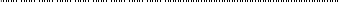 ふりがな〒－－公	開公	開世帯主・・世帯主電話（）－－非公開非公開ご　家　族ふりがな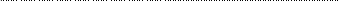 ふりがな〒電話（－－）－－公	開・ 非公開公	開・ 非公開ご　家　族ふりがなふりがな〒電話（－－）－－公	開・ 非公開公	開・ 非公開ご　家　族ふりがなふりがな〒電話（－－）－－公	開・ 非公開公	開・ 非公開ご　家　族ふりがなふりがな〒電話（－－）－－公	開・ 非公開公	開・ 非公開備考受付日時年	月	日（	）	時	分受付日時年	月	日（	）	時	分受付日時年	月	日（	）	時	分退所日時年	月	日（	）	時	分退所日時年	月	日（	）	時	分退所日時年	月	日（	）	時	分退所日時年	月	日（	）	時	分退所日時年	月	日（	）	時	分代表者所	属所	属所	属所	属所	属所	属所	属代表者氏	名氏	名氏	名氏	名氏	名氏	名氏	名代表者連絡先（住所・電話番号）連絡先（住所・電話番号）連絡先（住所・電話番号）連絡先（住所・電話番号）連絡先（住所・電話番号）連絡先（住所・電話番号）連絡先（住所・電話番号）同行者所	属所	属氏名同行者同行者同行者同行者同行者取材・調査の目的※オンエア、記事掲載などの予定日：※オンエア、記事掲載などの予定日：年月日（）避難所記載欄避難所側付添者避難所記載欄特記事項〈名刺添付場所〉〈名刺添付場所〉〈名刺添付場所〉〈名刺添付場所〉〈名刺添付場所〉〈名刺添付場所〉〈名刺添付場所〉〈名刺添付場所〉落とし物リスト落とし物リスト落とし物リスト落とし物リスト落とし物リスト避難所名避難所名番号受付日時落とし物落とし物落とし物落とし物の受け渡し落とし物の受け渡し落とし物の受け渡し落とし物の受け渡し備考(受領の サイン等)番号受付日時拾った日場所内容日時受け取った人受け取った人受け取った人備考(受領の サイン等)/：//：氏名住所連絡先()－/：//：氏名住所連絡先()－/：//：氏名住所連絡先()－/：//：氏名住所連絡先()－/：//：氏名住所連絡先()－/：//：氏名住所連絡先()－/：//：氏名住所連絡先()－/：//：氏名住所連絡先()－/：//：氏名住所連絡先()－/：//：氏名住所連絡先()－/：//：氏名住所連絡先()－受入日時受入日時支援の内容数量等支援者支援者備考月／日時間支援の内容数量等支援者支援者備考/：団体名代表者名住 所TELFAX/：団体名代表者名住 所TELFAX/：団体名代表者名住 所TELFAX/：団体名代表者名住 所TELFAX/：団体名代表者名住 所TELFAX/：団体名代表者名住 所TELFAX/：団体名代表者名住 所TELFAX/：団体名代表者名住 所TELFAX受付日時年	月	日(	)	：記入者相手方要	旨(苦情・相談・要望などの内容を簡潔にまとめる)対	応備	考日	付月	日（	）月	日（	）月	日（	）月	日（	）天	気天	気人数確認※避難所以外の被災者も含む就寝（宿泊）食事食事食事記載者記載者人数確認※避難所以外の被災者も含む就寝（宿泊）朝昼夜記載者記載者組新 規 入所者数新 規 入所者数組退所者数退所者数組献	立朝組献	立朝組献	立昼組献	立昼組献	立夜組献	立夜組物資受入の有無物資受入の有無組ボランティアの有無ボランティアの有無合計外部取材の有無外部取材の有無運営委員会会議議題（連絡事項・検討事項）個別引き継ぎ事項個別引き継ぎ事項個別引き継ぎ事項避難所名番号日付引き継ぎの内容経過・対応状況経過・対応状況備考避難所利用者名簿(手書き用)避難所利用者名簿(手書き用)避難所利用者名簿(手書き用)避難所利用者名簿(手書き用)避難所利用者名簿(手書き用)避難所利用者名簿(手書き用)避難所利用者名簿(手書き用)避難所利用者名簿(手書き用)避難所利用者名簿(手書き用)避難所利用者名簿(手書き用)避難所名避難所利用者名簿(手書き用)避難所利用者名簿(手書き用)避難所利用者名簿(手書き用)避難所利用者名簿(手書き用)避難所利用者名簿(手書き用)避難所利用者名簿(手書き用)避難所利用者名簿(手書き用)避難所利用者名簿(手書き用)避難所利用者名簿(手書き用)避難所利用者名簿(手書き用)組	名登録票の受付番号入所日入所日氏名(世帯主に○)受け入れ先(滞在先)受け入れ先(滞在先)役職・活動班等役職・活動班等役職・活動班等安否確認への対応安否確認への対応メモ(特に配慮が必要なこと)メモ(特に配慮が必要なこと)退所日退所届の番号//公開・非公開公開・非公開///公開・非公開公開・非公開///公開・非公開公開・非公開///公開・非公開公開・非公開///公開・非公開公開・非公開///公開・非公開公開・非公開///公開・非公開公開・非公開///公開・非公開公開・非公開///公開・非公開公開・非公開///公開・非公開公開・非公開///公開・非公開公開・非公開///公開・非公開公開・非公開///公開・非公開公開・非公開///公開・非公開公開・非公開///公開・非公開公開・非公開///公開・非公開公開・非公開///公開・非公開公開・非公開///公開・非公開公開・非公開///公開・非公開公開・非公開///公開・非公開公開・非公開/本書は本書は避難所利用者登録票(様式集 p.12-13)避難所利用者登録票(様式集 p.12-13)避難所利用者登録票(様式集 p.12-13)避難所利用者登録票(様式集 p.12-13)避難所利用者登録票(様式集 p.12-13)避難所利用者登録票(様式集 p.12-13)の見出し代わりにご利用ください。の見出し代わりにご利用ください。の見出し代わりにご利用ください。の見出し代わりにご利用ください。の見出し代わりにご利用ください。の見出し代わりにご利用ください。の見出し代わりにご利用ください。安否確認の問い合わせには安否確認の問い合わせには安否確認の問い合わせには安否確認の問い合わせには安否確認の問い合わせには避難所利用者名簿（公開用）(様式集 p.27)避難所利用者名簿（公開用）(様式集 p.27)避難所利用者名簿（公開用）(様式集 p.27)避難所利用者名簿（公開用）(様式集 p.27)避難所利用者名簿（公開用）(様式集 p.27)避難所利用者名簿（公開用）(様式集 p.27)避難所利用者名簿（公開用）(様式集 p.27)をご利用ください。をご利用ください。をご利用ください。パソコンで名簿を管理できる場合は、パソコンで名簿を管理できる場合は、パソコンで名簿を管理できる場合は、パソコンで名簿を管理できる場合は、パソコンで名簿を管理できる場合は、パソコンで名簿を管理できる場合は、パソコンで名簿を管理できる場合は、避難所利用者名簿（詳細版）(様式集 p.28)避難所利用者名簿（詳細版）(様式集 p.28)避難所利用者名簿（詳細版）(様式集 p.28)避難所利用者名簿（詳細版）(様式集 p.28)避難所利用者名簿（詳細版）(様式集 p.28)避難所利用者名簿（詳細版）(様式集 p.28)避難所利用者名簿（詳細版）(様式集 p.28)を作成避難所利用者名簿	公開用公開の同意がある人のみ掲載しています。避難所利用者名簿	公開用公開の同意がある人のみ掲載しています。避難所利用者名簿	公開用公開の同意がある人のみ掲載しています。避難所利用者名簿	公開用公開の同意がある人のみ掲載しています。避難所名氏名住所備考氏名氏名氏名住 所備考登録票の避難所利用者避難所利用者避難所利用者避難所利用者避難所利用者避難所利用者避難所利用者避難所利用者安否確認公開/非公開避難所利用者の住所等避難所利用者の住所等避難所利用者の住所等避難所利用者の住所等避難所利用者の住所等避難所利用者の住所等受付番号氏名ふりがな世帯主に○生年月日年齢性別配慮事項運営協力(特技・免許)安否確認公開/非公開〒住所電話携帯電話ＦＡＸメールその他連絡先（親戚など）その他連絡先（親戚など）その他連絡先（親戚など）その他連絡先（親戚など）家屋の被害状況家屋の被害状況家屋の被害状況家屋の被害状況家屋の被害状況家屋の被害状況家屋の被害状況ペットペットペットペットペットペットペット氏名〒住所電話番号全壊半壊一部損壊全焼半焼床上浸水その他飼っていない飼っている種類・頭数同伴希望置き去り行方不明ペット台帳No.自家用車（避難所に駐車する場合）自家用車（避難所に駐車する場合）自家用車（避難所に駐車する場合）受け入れ場所受け入れ場所受け入れ場所受け入れ場所受け入れ場所受け入れ場所本人申告・聞き取り退所届退所届退所後の連絡先退所後の連絡先退所後の連絡先退所後の連絡先車種色ナンバー避難所テント車両自宅その他組名受付番号退所日〒住所電話公開/非公開避難所状況報告書（初動期）避難所状況報告書（初動期）避難所状況報告書（初動期）避難所状況報告書（初動期）送信先：市災害対策本部送信先：市災害対策本部送信先：市災害対策本部避難所状況報告書（初動期）避難所状況報告書（初動期）避難所状況報告書（初動期）避難所状況報告書（初動期）TELTELFAX避難所避難所ふ  り  が  な避難所名住所TEL	FAXふ  り  が  な避難所名住所TEL	FAXふ  り  が  な避難所名住所TEL	FAXふ  り  が  な避難所名住所TEL	FAXふ  り  が  な避難所名住所TEL	FAX項	目項	目第一報(参集後すぐ)第二報(３時間後)第二報(３時間後)第三報(６時間後・閉鎖)第三報(６時間後・閉鎖)送信者名送信者名報告日時報告日時月	日(	)	：月	日(	)	：月	日(	)	：月	日(	)	：月	日(	)	：避難種別避難種別勧告・指示・自主避難勧告・指示・自主避難勧告・指示・自主避難勧告・指示・自主避難勧告・指示・自主避難利用可能な連絡手段利用可能な連絡手段FAX・電 話・伝 令・他(	)FAX・電 話・伝 令・他(	)FAX・電 話・伝 令・他(	)FAX・電 話・伝 令・他(	)FAX・電 話・伝 令・他(	)避難者人数人人人人人避難者世帯数世帯世帯世帯世帯世帯避難者今後の見込み増加・減少・変化なし増加・減少・変化なし増加・減少・変化なし増加・減少・変化なし増加・減少・変化なし建物の 安全確認建物の 安全確認未実施・安全・要注意・危険未実施・安全・要注意・危険未実施・安全・要注意・危険未実施・安全・要注意・危険未実施・安全・要注意・危険傷病者等傷病者等なし・あり(	人)・不明なし・あり(	人)・不明なし・あり(	人)・不明なし・あり(	人)・不明なし・あり(	人)・不明人命救助人命救助不要・必要(	人)・不明不要・必要(	人)・不明不要・必要(	人)・不明不要・必要(	人)・不明不要・必要(	人)・不明周辺状況火災なし・延焼中(約	件)・大火の危険なし・延焼中(約	件)・大火の危険なし・延焼中(約	件)・大火の危険なし・延焼中(約	件)・大火の危険なし・延焼中(約	件)・大火の危険周辺状況土砂崩れなし・あり(約	件)・未発見なし・あり(約	件)・未発見なし・あり(約	件)・未発見なし・あり(約	件)・未発見なし・あり(約	件)・未発見周辺状況ﾗｲﾌ ﾗｲﾝ断水・停電・ガス停止・電話不通断水・停電・ガス停止・電話不通断水・停電・ガス停止・電話不通断水・停電・ガス停止・電話不通断水・停電・ガス停止・電話不通周辺状況道路通行可・渋滞・片側通行・通行不可通行可・渋滞・片側通行・通行不可通行可・渋滞・片側通行・通行不可通行可・渋滞・片側通行・通行不可通行可・渋滞・片側通行・通行不可周辺状況建物倒壊ほとんどなし・あり(約	件)・不明ほとんどなし・あり(約	件)・不明ほとんどなし・あり(約	件)・不明ほとんどなし・あり(約	件)・不明ほとんどなし・あり(約	件)・不明避難所以外の支援拠点避難所以外の支援拠点なし・あり(場所	)なし・あり(場所	)なし・あり(場所	)なし・あり(場所	)なし・あり(場所	)参集者行政担当者参集者施設管理者緊急を 要する 事項など(具体的に箇条書き)緊急を 要する 事項など(具体的に箇条書き)受信者名(災害対策本部)受信者名(災害対策本部)避難所状況報告書 〔第	報〕避難所状況報告書 〔第	報〕避難所状況報告書 〔第	報〕避難所状況報告書 〔第	報〕避難所状況報告書 〔第	報〕避難所状況報告書 〔第	報〕避難所状況報告書 〔第	報〕避難所状況報告書 〔第	報〕避難所状況報告書 〔第	報〕避難所状況報告書 〔第	報〕避難所状況報告書 〔第	報〕避難所状況報告書 〔第	報〕避難所状況報告書 〔第	報〕避難所状況報告書 〔第	報〕避難所状況報告書 〔第	報〕避難所状況報告書 〔第	報〕送信先：市災害対策本部送信先：市災害対策本部送信先：市災害対策本部送信先：市災害対策本部送信先：市災害対策本部送信先：市災害対策本部送信先：市災害対策本部避難所状況報告書 〔第	報〕避難所状況報告書 〔第	報〕避難所状況報告書 〔第	報〕避難所状況報告書 〔第	報〕避難所状況報告書 〔第	報〕避難所状況報告書 〔第	報〕避難所状況報告書 〔第	報〕避難所状況報告書 〔第	報〕避難所状況報告書 〔第	報〕避難所状況報告書 〔第	報〕避難所状況報告書 〔第	報〕避難所状況報告書 〔第	報〕避難所状況報告書 〔第	報〕避難所状況報告書 〔第	報〕避難所状況報告書 〔第	報〕避難所状況報告書 〔第	報〕TELTELTELTELTELFAXFAX避難所避難所避難所避難所ふ  り  が  な避難所名住所TEL	FAXふ  り  が  な避難所名住所TEL	FAXふ  り  が  な避難所名住所TEL	FAXふ  り  が  な避難所名住所TEL	FAXふ  り  が  な避難所名住所TEL	FAXふ  り  が  な避難所名住所TEL	FAXふ  り  が  な避難所名住所TEL	FAXふ  り  が  な避難所名住所TEL	FAXふ  り  が  な避難所名住所TEL	FAXふ  り  が  な避難所名住所TEL	FAXふ  り  が  な避難所名住所TEL	FAXふ  り  が  な避難所名住所TEL	FAXふ  り  が  な避難所名住所TEL	FAXふ  り  が  な避難所名住所TEL	FAX報告日時報告日時報告日時月	日（	）：月	日（	）：避 難 所 利 用 者 数区分区分区分区分区分区分区分現 在 数（A）現 在 数（A）現 在 数（A）現 在 数（A）現 在 数（A）現 在 数（A）前 日 数（B）前 日 数（B）前 日 数（B）前 日 数（B）前 日 数（B）前 日 数（B）前 日 数（B）差引（A－B）差引（A－B）避 難 所 利 用 者 数避難所内に受け入れた者※避難所内に受け入れた者※避難所内に受け入れた者※避難所内に受け入れた者※避難所内に受け入れた者※世帯数人数世帯数人数世帯人世帯人世帯人世帯人世帯人世帯人世帯人世帯人世帯人世帯人世帯人世帯人世帯人世帯人世帯人避 難 所 利 用 者 数避難所以外の場所に滞在する者避難所以外の場所に滞在する者避難所以外の場所に滞在する者避難所以外の場所に滞在する者避難所以外の場所に滞在する者世帯数人数世帯数人数世帯人世帯人世帯人世帯人世帯人世帯人世帯人世帯人世帯人世帯人世帯人世帯人世帯人世帯人世帯人避 難 所 利 用 者 数合計合計合計合計合計世帯数世帯数人世帯人世帯人世帯人世帯人世帯人世帯人世帯人世帯人世帯人世帯人世帯人世帯人世帯人世帯人世帯避 難 所 利 用 者 数合計合計合計合計合計人数人数人世帯人世帯人世帯人世帯人世帯人世帯人世帯人世帯人世帯人世帯人世帯人世帯人世帯人世帯人世帯食	料区区分分朝朝朝朝朝朝昼昼昼昼昼昼昼夜夜食	料食料の給与数食料の主な内容食料の給与数食料の主な内容食料の給与数食料の主な内容食料の給与数食料の主な内容食料の給与数食料の主な内容食料の給与数食料の主な内容食料の給与数食料の主な内容食食食食食食食食食食食食食食食運 営 状 況(避難所利用者)組(避難所利用者)組(避難所利用者)組(避難所利用者)組(避難所利用者)組(避難所利用者)組(避難所利用者)組編成編成済 ・ 未編成済 ・ 未編成済 ・ 未編成済 ・ 未編成組数組数計組(避難所内	組＋外組(避難所内	組＋外組(避難所内	組＋外組)運 営 状 況避難所運営委員会避難所運営委員会避難所運営委員会避難所運営委員会避難所運営委員会避難所運営委員会避難所運営委員会設置設置済 ・ 未設置済 ・ 未設置済 ・ 未設置済 ・ 未設置役員役員会長人、副会長	人(うち女性人、副会長	人(うち女性人、副会長	人(うち女性人)運 営 状 況運営班運営班運営班運営班運営班運営班運営班設置設置済 ・ 未設置済 ・ 未設置済 ・ 未設置済 ・ 未設置連　絡　事　項連絡元連絡元連絡元連絡元連絡元連絡元連絡元主な対応状況主な対応状況主な対応状況主な対応状況主な対応状況主な対応状況主な対応状況主な対応状況主な対応状況主な対応状況主な対応状況主な対応状況要望など要望など要望など連　絡　事　項避難所運営委員会避難所運営委員会避難所運営委員会避難所運営委員会避難所運営委員会避難所運営委員会避難所運営委員会連　絡　事　項各　運　営　班総務班総務班総務班総務班総務班総務班連　絡　事　項各　運　営　班連絡・広報班連絡・広報班連絡・広報班連絡・広報班連絡・広報班連絡・広報班連　絡　事　項各　運　営　班食料・物資班食料・物資班食料・物資班食料・物資班食料・物資班食料・物資班連　絡　事　項各　運　営　班保健・衛生班保健・衛生班保健・衛生班保健・衛生班保健・衛生班保健・衛生班連　絡　事　項各　運　営　班要 配 慮 者 班要 配 慮 者 班要 配 慮 者 班要 配 慮 者 班要 配 慮 者 班要 配 慮 者 班連　絡　事　項各　運　営　班施設管理班施設管理班施設管理班施設管理班施設管理班施設管理班連　絡　事　項各　運　営　班ボランティア班ボランティア班ボランティア班ボランティア班ボランティア班ボランティア班連　絡　事　項行政担当者行政担当者行政担当者行政担当者行政担当者行政担当者行政担当者連　絡　事　項施設管理者施設管理者施設管理者施設管理者施設管理者施設管理者施設管理者ライフライン電電気気□通電□通電□停電□停電(:現在)現在)電話話□可能	□不能 (	:□可能	□不能 (	:現在)ライフライン水水道道□通水□通水□断水□断水(:現在)現在)Ｆ Ａ ＸＦ Ａ ＸＦ Ａ ＸＦ Ａ ＸＦ Ａ Ｘ□可能	□不能 (	:□可能	□不能 (	:現在)ライフラインガガスス□可能□可能□不能□不能(:現在)現在)□	□	(	:□	□	(	:現在)特記事項物資依頼伝票物資依頼伝票物資依頼伝票物資依頼伝票物資依頼伝票市災害対策本部：FAX(	)	－市災害対策本部：FAX(	)	－市災害対策本部：FAX(	)	－→←避難所名：FAX(	)	－避難所名：FAX(	)	－避難所名：FAX(	)	－避難所避難所記入欄記入欄市災害対策本部	記入欄市災害対策本部	記入欄市災害対策本部	記入欄市災害対策本部	記入欄市災害対策本部	記入欄依頼日時担当者名依頼日時担当者名年年月	日（時	分月	日（時	分）受付日時担当者名年	月	日（	） 時	分TEL	FAX年	月	日（	） 時	分TEL	FAX年	月	日（	） 時	分TEL	FAX年	月	日（	） 時	分TEL	FAXふ  り  が  な避難所名ふ  り  が  な避難所名住所TEL住所TELFAXFAX発注業者住所TEL	FAX住所TEL	FAX住所TEL	FAX住所TEL	FAXふ  り  が  な避難所名ふ  り  が  な避難所名住所TEL住所TELFAXFAX伝票番号（伝票枚数（伝票枚数（伝票枚数）品名品名品名品質・規格品質・規格品質・規格数量出荷数量個口個口備考備考１２３４５６７８９10個口合計配送担当者等記入欄配送担当者等記入欄配送担当者等記入欄配送担当者等記入欄配送担当者等記入欄配送担当者等記入欄配送担当者等記入欄配送担当者等記入欄避難所受領サイン備考出荷日時年月日（）時分配達者TELFAX配達日時年月日（）時分受入日時受入日時品  名数量送付元保管場所受入担当者備考月／日時間品  名数量送付元保管場所受入担当者備考：：：：：：：：：：：：：：：：：：：：物資ごとの受入・配布等管理簿物資ごとの受入・配布等管理簿物資ごとの受入・配布等管理簿物資ごとの受入・配布等管理簿物資ごとの受入・配布等管理簿避難所名避難所名番号番号保管場所保管場所品名品名品質・規格(メーカー名や品番など)品質・規格(メーカー名や品番など)月/日時間受	入受	入払	出払	出払	出払	出払	出現在数記入者月/日時間受入元(災害対策本部など)受入数払出先(避難所利用者名など)払出先(避難所利用者名など)払出先(避難所利用者名など)払出先(避難所利用者名など)払出数現在数記入者住家の被害程度（*1）世帯主の氏名世帯の 人数給与した日（*2）物資給与の品名・数物資給与の品名・数物資給与の品名・数物資給与の品名・数物資給与の品名・数物資給与の品名・数住家の被害程度（*1）世帯主の氏名世帯の 人数給与した日（*2）布団毛布人/組枚人/組枚人/組枚人/組枚人/組枚人/組枚人/組枚人/組枚人/組枚人/組枚食料依頼伝票食料依頼伝票食料依頼伝票市災害対策本部：FAX(	)	－市災害対策本部：FAX(	)	－市災害対策本部：FAX(	)	－市災害対策本部：FAX(	)	－→←避難所名：FAX(	)	－避難所名：FAX(	)	－避難所名：FAX(	)	－避難所 記入欄依頼日時年月時日（分））担当者名担当者名担当者名避難所 記入欄ふ  り  が  な避難所名住所TEL住所TEL住所TELFAXFAX避難所 記入欄依頼内容区分区分区分区分必要数（食）必要数（食）必要数（食）備考備考避難所 記入欄依頼内容通常の食事通常の食事通常の食事通常の食事食食食避難所 記入欄依頼内容やわらかい食事やわらかい食事やわらかい食事やわらかい食事食食食避難所 記入欄依頼内容食物アレルギー対応など食物アレルギー対応など食物アレルギー対応など食物アレルギー対応など避難所 記入欄依頼内容特別な配慮が必要な食事特別な配慮が必要な食事特別な配慮が必要な食事特別な配慮が必要な食事食食食避難所 記入欄依頼内容(詳細は備考に記載)(詳細は備考に記載)(詳細は備考に記載)(詳細は備考に記載)避難所 記入欄依頼内容合計合計合計合計食食食避難所 記入欄その他の依頼事項（特別の配慮を要する食事の内容など）その他の依頼事項（特別の配慮を要する食事の内容など）その他の依頼事項（特別の配慮を要する食事の内容など）その他の依頼事項（特別の配慮を要する食事の内容など）その他の依頼事項（特別の配慮を要する食事の内容など）その他の依頼事項（特別の配慮を要する食事の内容など）その他の依頼事項（特別の配慮を要する食事の内容など）その他の依頼事項（特別の配慮を要する食事の内容など）その他の依頼事項（特別の配慮を要する食事の内容など）その他の依頼事項（特別の配慮を要する食事の内容など）市災害対策本部　記入欄避難所からの依頼を受信した日時年月時日（分））担当者名担当者名担当者名市災害対策本部　記入欄対応内容区分区分区分区分必要数（食）必要数（食）必要数（食）備考備考市災害対策本部　記入欄対応内容通常の食事通常の食事通常の食事通常の食事食食食市災害対策本部　記入欄対応内容やわらかい食事やわらかい食事やわらかい食事やわらかい食事食食食市災害対策本部　記入欄対応内容食物アレルギー対応など特別な配慮が必要な食事食物アレルギー対応など特別な配慮が必要な食事食物アレルギー対応など特別な配慮が必要な食事食物アレルギー対応など特別な配慮が必要な食事食食食市災害対策本部　記入欄対応内容合計合計合計合計食食食市災害対策本部　記入欄発注業者住所TEL住所TEL住所TELFAXFAX市災害対策本部　記入欄配送業者住所TEL住所TEL住所TELFAXFAX市災害対策本部　記入欄避難所から受領連絡があった日時連絡を受けた担当者名連絡を受けた担当者名連絡を受けた担当者名区分品名	日付⇒//////////飲料水・飲み物飲料水	1.5Ｌ飲料水・飲み物飲料水	500mL飲料水・飲み物飲料水・飲み物飲料水・飲み物飲料水・飲み物飲料水・飲み物長期保存できるものアルファ化米長期保存できるもの缶入りパン長期保存できるもの ビスケット長期保存できるもの長期保存できるもの長期保存できるもの長期保存できるものアレルギー対応アルファ化米（おかゆ）アレルギー対応粉ミルク(アレルギー対応)アレルギー対応アレルギー対応アレルギー対応アレルギー対応アレルギー対応その他粉ミルクその他その他その他その他その他その他その他その他その他実施日実施者検査項目（	○：問題なし	×：不備・欠陥あり	）検査項目（	○：問題なし	×：不備・欠陥あり	）検査項目（	○：問題なし	×：不備・欠陥あり	）検査項目（	○：問題なし	×：不備・欠陥あり	）検査項目（	○：問題なし	×：不備・欠陥あり	）検査項目（	○：問題なし	×：不備・欠陥あり	）検査項目（	○：問題なし	×：不備・欠陥あり	）実施日実施者避難する通路上に物は置かれていないかガス機器のホースなどに損傷はないか電気器具の配線などに損傷はないかたこ足配線で電気機器をしようしていないか火気を使用する設備や器具に異常はないか喫煙場所の吸殻は適切に処理されているか///////////////派遣職員依頼書派遣職員依頼書派遣職員依頼書派遣職員依頼書派遣職員依頼書市災害対策本部：FAX(	)	－市災害対策本部：FAX(	)	－市災害対策本部：FAX(	)	－市災害対策本部：FAX(	)	－→←→←避難所名： FAX(	)避難所名： FAX(	)－避難所	記載欄依頼日時担当者名年月日（）時時分分避難所	記載欄ふ  り  が  な避難所名住所TELFAX避難所	記載欄依頼内容派遣を希望する職種派遣を希望する職種派遣を希望する職種派遣を希望する職種派遣を希望する職種具体的な業務内容具体的な業務内容具体的な業務内容具体的な業務内容具体的な業務内容人数派遣希望時期避難所	記載欄依頼内容行政職員行政職員行政職員行政職員行政職員名避難所	記載欄(派遣を希望行政職員行政職員行政職員行政職員行政職員名避難所	記載欄する職員等に行政職員行政職員行政職員行政職員行政職員名避難所	記載欄する職員等にボランティアボランティアボランティアボランティアボランティア名避難所	記載欄ついて)ボランティアボランティアボランティアボランティアボランティア名避難所	記載欄名避難所	記載欄名避難所	記載欄名市災害対策本部	記載欄受信日時担当者名年月日（）時時分分市災害対策本部	記載欄回答派遣可能な職員等派遣可能な職員等派遣可能な職員等派遣可能な職員等派遣可能な職員等具体的な業務内容具体的な業務内容具体的な業務内容具体的な業務内容具体的な業務内容人数派遣する日市災害対策本部	記載欄回答行政職員行政職員行政職員行政職員行政職員名市災害対策本部	記載欄(派遣可能な行政職員行政職員行政職員行政職員行政職員名市災害対策本部	記載欄職員等につい行政職員行政職員行政職員行政職員行政職員名市災害対策本部	記載欄職員等についボランティアボランティアボランティアボランティアボランティア名市災害対策本部	記載欄て)ボランティアボランティアボランティアボランティアボランティア名市災害対策本部	記載欄名市災害対策本部	記載欄名市災害対策本部	記載欄名依頼番号依頼番号活動項目活動項目申込年月日申込年月日申込年月日年年年年年月月日日日日依　頼　の　概　要活動内容活動内容依　頼　の　概　要必要人数必要人数計人（男人（男人／女人／女人）人）依　頼　の　概　要希望日時希望日時月日：：～～：依　頼　の　概　要訪問場所訪問場所依　頼　の　概　要活動場所活動場所要 支 援 者ふりがな氏	名ふりがな氏	名年齢性別要 支 援 者住所要 支 援 者電話番号電話番号避難状況避難状況要 支 援 者その他その他配慮が必要な事情がありましたら記入してください配慮が必要な事情がありましたら記入してください配慮が必要な事情がありましたら記入してください配慮が必要な事情がありましたら記入してください配慮が必要な事情がありましたら記入してください配慮が必要な事情がありましたら記入してください配慮が必要な事情がありましたら記入してください配慮が必要な事情がありましたら記入してください配慮が必要な事情がありましたら記入してください配慮が必要な事情がありましたら記入してください配慮が必要な事情がありましたら記入してください依頼者氏名要支援者との関係要支援者との関係依頼者住所電話番号電話番号移動手段移動手段移動手段必要な道具必要な道具必要な道具注意事項注意事項注意事項ボランティア受付票ボランティア受付票ボランティア受付票ボランティア受付票避難所名避難所名No.受付日氏名・住所・電話性別性別職業過去のボランティアの経験過去のボランティアの経験No.受付日氏名・住所・電話性別性別職業有無活動内容/氏名住所電話有・無/氏名住所電話有・無/氏名住所電話有・無/氏名住所電話有・無/氏名住所電話有・無/氏名住所電話有・無/氏名住所電話有・無/氏名住所電話有・無/氏名住所電話有・無/氏名住所電話有・無受入日時退所日時年月日年月日（：）（：）品名品名数保管場所メモ設備・資機材発電機設備・資機材電源用コードリール設備・資機材投光器などの照明設備設備・資機材テント設備・資機材マット設備・資機材防水シート、ブルーシート設備・資機材災害用トイレ(仮設トイレ)設備・資機材蛇口のあるタンク(手洗い用)設備・資機材小型ポンプ設備・資機材台車設備・資機材要配慮者対策簡易ベッド要配慮者対策担架要配慮者対策車いす要配慮者対策災害用トイレ(簡易トイレ)要配慮者対策間仕切り用パーティションなど要配慮者対策毛布要配慮者対策タオル要配慮者対策要配慮者対策品名品名数保管場所メモ食料・水飲料水(	ml)食料・水アルファ化米食料・水粉ミルク食料・水高齢者用のやわらかい食品食料・水アレルギー対応の食品食料・水粉ミルク(アレルギー対応)食料・水ミルク調整用の水食料・水食料・水食料・水食器類、調理器具など哺乳瓶食器類、調理器具など食器・箸（使い捨てのもの）食器類、調理器具などごみ袋食器類、調理器具などなべ食器類、調理器具などやかん食器類、調理器具など湯沸し用ポット食器類、調理器具などガスコンロとガスなど湯沸し器食器類、調理器具など洗剤食器類、調理器具などスポンジ食器類、調理器具など品名品名数保管場所メモ環境・衛生用品救急箱環境・衛生用品ふた付きごみ箱環境・衛生用品ごみ袋環境・衛生用品ビニル袋環境・衛生用品トイレットペーパー環境・衛生用品ウェットティッシュ環境・衛生用品ティッシュペーパー環境・衛生用品手指消毒用アルコール環境・衛生用品バケツ環境・衛生用品ひしゃくなど水をくむ道具環境・衛生用品トイレ用スリッパ環境・衛生用品おむつ（乳幼児用）環境・衛生用品おむつ（大人用）環境・衛生用品生理用品環境・衛生用品ストーマ装具環境・衛生用品おしりふき（乳児用）環境・衛生用品消毒液環境・衛生用品洗剤環境・衛生用品物干し用の道具環境・衛生用品せっけん環境・衛生用品歯磨き用品（歯ブラシなど）環境・衛生用品環境・衛生用品環境・衛生用品環境・衛生用品環境・衛生用品品名品名数保管場所メモ衣　類衣類（男性用）衣　類衣類（女性用）衣　類衣類（子ども用）衣　類下着類（男性用）衣　類下着類（女性用）衣　類下着類（子ども用）衣　類妊婦用下着（腹帯など）衣　類衣　類衣　類衣　類衣　類衣　類ペット関係ペットフード(犬用、猫用などで長期保存できるもの)ペット関係ペット用シーツペット関係ペット用ケージペット関係ペット関係ペット関係ペット関係品名品名数保管場所メモ事　務　用机事　務　用いす事　務　用拡声器事　務　用懐中電灯事　務　用乾電池(各種)事　務　用ローソクなどの固形燃料事　務　用ライターなど火を起こす道具事　務　用延長コード事　務　用パソコン事　務　用プリンター事　務　用コピー機事　務　用紙類（用紙、模造紙など）事　務　用筆記用具事　務　用テープ類（ガムテープ、セロハンテープなど）事　務　用はさみ、カッター事　務　用ステープラー、クリップなど綴じ具事　務　用ファイル類(書類保管用)事　務　用避難所運営マニュアル	一式事　務　用事　務　用